МИНИСТЕРСТВО ПРОСВЕЩЕНИЯ, НАУКИ И ПО ДЕЛАМ МОЛОДЁЖИКАБАРДИНО-БАЛКАРСКОЙ РЕСПУБЛИКИГосударственное бюджетное общеобразовательное учреждение«Кадетская школа — интернат № 2»Согласовано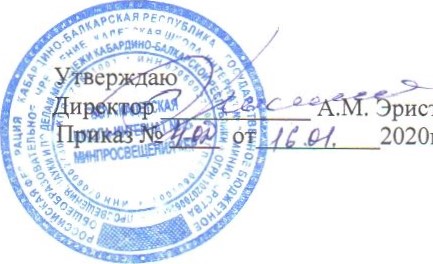 Педагогическим Советом ГБОУ «КШИ №2» Протокол 	от 4$. 	2020г.ОТЧЕТ о результатах  самообследованияГБОУ «Кадетская школа-интернат №2»Министерства просвещения, науки и по делам молодежи Кабардино-Балкарской Республикис.п.Бабугент 2020г.Общие  сведения  об  образовательной организацииНаименование образовательной организации:государственное бюджетное общеобразовательное учреждение «Кадетская школа –интернат  №2» Министерства  просвещения, науки  и по делам молодёжи Кабардино-Балкарской  Республики (ГБОУ   «КШИ   № 2»   Минпросвещения КБР)Руководитель: директор Эристаев Абдурахман МухадиновичАдрес  организации: КБР, с.п. Бабугент, б\н Адрес  электронной почты: shibabugent@yandex.ruУчредителем     и     собственником   Учреждения является  Кабардино -Балкарская Республика.       Функции   и   полномочия   от имени учредителя осуществляет Министерство просвещения, науки  и по делам молодёжи Кабардино –Балкарской  Республики далее Учредитель.Учредитель    является    главным    распорядителем средств бюджета Кабардино-Балкарской Республики,   выделяемых   Учреждению.Лицензия на   осуществление   образовательной деятельностиОт 28.01.2019г.   №2201	 серия 07Л01 № 0001082Свидетельство  о   государственной   аккредитацииОт22.03.2016г	№1058  серия 07А01  № 0000590Самообследование ГБОУ«КШИ №2» Минпросвещения КБР проводилось соответствии с Порядком о проведения организации, приказом утвержденного Минобрнауки России (ред. от 14.утверждении 12.2017) «О  Порядке проведения самообследования образовательной организации».Целями проведения самообследования являются обеспечение доступности  и открытости информации о деятельности организации  а также подготовка  отчёта о  результатах самообследования.Система  управления  организацией      Управление   образованием осуществляется в соответствии с законодательством Российской Федерации с учетом особенностей, установленных Федеральным законом «Об образовании в Российской Федерации», на основе сочетания принципов единоначалия и коллегиальности.  Система управления представляет специфический вид управленческой деятельности, целеполаганием, которой является обеспечение участниками образовательных отношений условий для: -развития;  -роста профессионального мастерства; - проектирования образовательного процесса как системы, способствующей саморазвитию, самосовершенствованию.   В ГБОУ КШИ №2 сформированы коллегиальные органы управления: Управляющий совет, педагогический совет, общее собрание работников.Управленческие действия осуществляются на основе прогнозирования общих линий развития и направлены на повышение качества предоставляемых образовательных услуг. Управляющий совет является коллегиальным органом управления, представляет интересы всех участников образовательных отношений, реализует принцип государственно-общественного характера управления образованием и имеет управленческие полномочия по решению ряда вопросов функционирования и развития  образования. Педагогический совет создан в целях развития и совершенствования учебно-воспитательного процесса, повышения профессионального мастерства и творческого роста педагогов Центра образования, рассматривает педагогические и методические вопросы, вопросы организации учебно-воспитательного процесса, изучения и распространения передового педагогического опыта. В целях развития, совершенствования и повышения профессионального мастерства педагогов в Центре образования действуют методические объединения педагогов, которые ведут методическую работу по предметам, организуют внеклассную деятельность обучающихся.       Общее собрание работников принимало локальные нормативные акты, отнесенные к его компетенции,  рассматривало другие вопросы. В целях учета мнения обучающихся, родителей (законных представителей) несовершеннолетних обучающихся по вопросам управления   образования и при принятии    локальных нормативных актов, затрагивающих их права и законные интересы, в ГБОУ КШИ№2 действуют родительские комитеты и созданы советы обучающихся (общественные объединения обучающихся). Текущее руководство деятельностью ГБОУ КШИ№2 осуществляет директор – Эристаев Абдурахман Мухадинович.  Основной функцией директора  является осуществление оперативного руководства деятельностью Учреждения, управление  жизнедеятельностью образовательного учреждения, координация действий всех участников образовательного процесса через  Управляющий совет, педагогический совет, общее собрание  коллектива.В соответствии со штатным расписанием  ГБОУ КШИ№2   сформирован управленческий аппарат. Распределены функциональные обязанности между членами администрации, которые обеспечивают режим жесткого функционирования и гибкого развития. Уровень управленческой культуры, владением современными информационными технологиями, владение всеми основными вопросами позволяет членам администрации   в случае необходимости осуществляют замену.  Целостная работа механизма управления, координирование деятельности педагогического коллектива осуществляется через:  четкое определение уровня управления, функционала и связи между ними; построение работы на перспективной, прогнозируемой основе по программе развития; системность внутреннего контроля, внутреннего мониторинга качества образования.       Информационно-аналитическая деятельность администрации   осуществляется с использованием информационных технологий. Накопление, обобщение материалов по различным направлениям деятельности Центра образования осуществляется при проведении контроля, внутреннего мониторинга качества образования и обсуждении на оперативных совещаниях, на методических объединениях, совещаниях при директоре, проходящих регулярно по плану. Документация представлена программами образовательного учреждения, актами, информациями заместителей директора, протоколами педагогического совета, совещаний при директоре, методических объединений, книгами приказов по основной деятельности и обучающимся, планами и анализами работы.     Заместители директора осуществляют оперативное управление образовательным процессом: выполняют информационную, оценочно-аналитическую, планово-прогностическую, организационно-исполнительскую, мотивационную,  контрольно-регулировочную функции.Контрольно-диагностическая и коррекционная функции управления осуществляются администрацией через организацию контроля, который осуществляется в соответствии с планом внутриучрежденческого контроля.  Диагностика текущего состояния дел позволяет обобщить положительный опыт, выявить существующие проблемные зоны, выбрать наиболее адекватные и результативные способы решения проблем. Контроль призван, в конечном счете, повысить качество образования. Осуществление контроля ведется по следующим направлениям: достижение обучающимися установленных федеральными государственным образовательными стандартами требований к результатам освоения основных образовательных программ   основного общего образования, среднего общего образования; состояние знаний, умений и навыков обучающихся в соответствии с федеральным компонентом государственного образовательного стандарта; состояние преподавания учебных предметов; ведение документации; реализация рабочих программ;   работа по подготовке к государственной итоговой аттестации;   состояние здоровья обучающихся;   организация питания;   выполнение требований по охране труда, безопасности жизнедеятельности, правил   пожарной безопасности;   работа информационно-библиотечного центра;  состояние финансово-хозяйственной деятельности и др.      По итогам контроля составляются аналитические справки, которые рассматриваются на совещаниях при директоре, заседаниях педагогического совета, принимаются управленческие решения, осуществляется контроль выполнения принятых решения. Кроме этого контроль является и механизмом материального поощрения педагогов, работающих результативно и эффективно.  Представленная структура управления ГБОУ КШИ№2 обеспечивает эффективную работу образовательного учреждения, целенаправленное создание условий для получения обучающимися современного качественного образования на основе сохранения его фундаментальности в соответствии индикаторам качества муниципальных услуг по программам начального, основного, среднего общего образования. Образовательная деятельность.Организация учебного процесса.       ГБОУ КШИ№2 реализует образовательные программы  основного общего, среднего общего образования, дополнительные образовательные программы.  Образовательный процесс по программам   основного общего и среднего общего образования осуществляется в одну смену, в режиме пятидневной рабочей недели для обучающихся 6-11классов         Календарный учебный график на учебный год разрабатывается в соответствии с Федеральным законом от 29.12.2012 № 273-ФЗ «Об образовании в Российской Федерации», постановлениями Главного санитарного государственного врача Российской Федерации  от 29.12.2010   №  189   «Об утверждении СанПиН 2.4.2.2821-10 «Санитарно-эпидемиологические требования к условиям и организации обучения в общеобразовательных учреждениях», от 15.05.2013 № 26 «Об утверждении СанПиН 2.4.1.3049-13 «Санитарно-эпидемиологические требования к устройству, содержанию и организации режима работы дошкольных образовательных организаций», приказами Министерства образования и науки Российской Федерации от 30.08.2013 № 1014 «Об утверждении Порядка организации и осуществления образовательной деятельности по основным общеобразовательным программам – образовательным программам дошкольного образования», от 30.08.2013 № 1015 «Об утверждении Порядка организации и осуществления образовательной деятельности по основным общеобразовательным программам – образовательным программам начального общего, основного общего и среднего общего образования»,   утверждается ежегодно приказом  по ГБОУ КШИ№2.Режим занятий обучающихся образовательной организации:Общее образование         Режим занятий обучающихся государственного бюджетного общеобразовательного учреждения «Кадетская школа-интернат 2» Минпросвещения КБР  составлен в соответствии с Федеральным законом от 29.12.2012 № 273-ФЗ «Об образовании в Российской Федерации». Режим занятий обучающихся составлен в соответствии с постановлением Федеральной службы по надзору в сфере защиты прав потребителей и благополучия человека и Главного государственного санитарного врача Российской Федерации от 29.12.2010 №189 (изменения в ред. от 24.11.2015 №81) «Об утверждении Сан ПИН 2.4.2.2821-10 «Санитарно - эпидемиологические требования к условиям и организации обучения в общеобразовательных учреждениях» и Уставом ГБОУ «КШИ №2».                   Регламентирование образовательного процесса на год       Продолжительность учебного года. Количество учебных недель в 2019-2020 учебном году: в   9-ом и 11-ом классах – 34 недели; в 6-8 классах и 10-х классах – 35 недель Начало и окончание учебного года.      Начало учебного года – 02.09.2019. Окончание учебного года: для обучающихся 6-8-х и 10-х классов – 29.05.2020;    для обучающихся 9,11классов – сроки окончания учебного года определяются в соответствии с расписанием ГИА, утвержденного Министерством просвещения Российской Федерации.  Продолжительность четвертей и полугодий.     Учебный год делится на учебные четверти для 6-9 классов и на полугодия для 10-11 классов. Дата начала четверти Дата окончания четверти Дата начала и окончания учебного года2.Продолжительность учебного года, четвертейУчебный год:9,11 классы-34 учебные недели (без учёта государственной итоговой аттестации). 6-8 -35 недель; 10 классы- 35 недель без учёта полевых сборовСроки и продолжительность каникулКлассные часы проводятся 1 раз в неделю, продолжительностью не менее 35 минут.Классные часы не являются уроками и не включаются в расписание уроков.Дополнительные занятия (внеурочная деятельность), кружки в 6-9 классах проводятся не ранее, чем за 40 минут после последнего урокаОбъявляются Дни здоровья: 28 сентября, 30апреля;Последний день занятий: 9,11 классы-22 мая,6-8,10 классы-29 маяПромежуточная аттестация проводится по четвертямТоржественное вручение аттестатов назначается по приказу Минпросвещения КБР;Расписание звонков:1 урок      -             8:00 –    8:402 урок     –             8:50 -     9: 303 урок       -            9 : 40 -  10 : 204 урок      –           10 : 40 -  11 :205 урок     –            11 :30  -  12 :10           6 урок    –            12 :20    – 13 :00 7 урок –               13 :05  - 13 :40   Регламентирование образовательного процесса на неделю:          Продолжительность учебной недели: 5-дневная учебная неделя для 6-11 классов. Регламентирование образовательного процесса на день: Сменность: школа работает в первую смену с 8.00 . Продолжительность урока: 6-11-е классы -уроки по 40 минут.  Содержание и качество подготовки обучающихся.Статистические данные школы    в сравнении с результатами 3-х лет Основные выводы по результатам анализа статистических данных:  -   в сравнении с прошлым годом количество  обучающихся на  «4» и «5» уменьшилось-  Снизилась доля  обучающихся на «4» и «5»  (на 7 человек) .-  УО по школе  в сравнении с прошлым учебным годом остался практически стабильным – 99% ;-  КО   выросло на 2,6%.        -   В 2018 – 2019 учебном году нет  выпускников  9  классов, окончивших школу с  аттестатом особого образца.      -    Нет выпускников 11 класса, окончивших школу с медалью «За особые успехи в учении»Учебный год   завершён в соответствии со сроками, определенными   календарным графиком.Количество обучающихся в 2019 году Общее образование  – 163 обучающихся:-  по программам основного общего образования   –112  (количество классов-комплектов – 8); -  по программам среднего общего образования    –   51 (количество классов-комплектов – 4). Для обучающихся 10-11 классов организованы профильные классы: Сведения о рабочих программах учебных курсов, предметов.	      В соответствии с лицензий на образовательную деятельность, свидетельством о государственной аккредитации в Центре образования реализуются: основная образовательная программа основного общего образования (6 – 9 классы);основная образовательная программа среднего общего образования (10 – 11 классы).        В  6-9 классах   реализуется федеральный государственный образовательный стандарт основного общего образования (ФГОС ООО).        Учебно-воспитательный процесс во всех классах осуществляется в рамках единой информационно-образовательной среды. Учащиеся активно участвуют в различных олимпиадах и  конкурсах.Образовательный процесс для обучающихся 10-11 классов осуществляется в соответствии с федеральным компонентом государственного образовательного стандарта. Обучающиеся участвуют в проектной и учебно-исследовательской деятельности на различных уровнях. Образовательные программы  основного общего и среднего общего образования реализуются в соответствии с нормативными документами и учебными планами  КШИ №2, которые принимаются  педагогическим советом и утверждаются  приказом директора.   Организация промежуточной аттестации.    Промежуточную аттестацию в ГБОУ «КШИ №2» в обязательном порядке проходят обучающиеся, осваивающие основные общеобразовательные программы   основного общего образования, среднего общего образования во всех формах обучения 1 раз в год с 15 апреля по 15 мая согласно графику. Система оценок, формы, порядок и периодичность промежуточной аттестации обучающихся регламентируется локальным актом ГБОУ «КШИ №2»  «Положение о формах, периодичности, порядке текущего контроля успеваемости и промежуточной аттестации обучающихся». Проведение государственной итоговой аттестации в 9-х и 11-х классах: сроки проведения единого государственного экзамена  и основного государственного экзамена обучающихся утверждаются Приказом Министерства просвещения Российской Федерации.Сравнительный анализ успеваемости и качества знаний,  обучающихся ГБОУ «КШИ №2» за три года Итоги 2018-2019 учебного года 6-11 классах  Государственная итоговая аттестация выпускников 9-х и 11-х классовПри подготовке и проведении государственной итоговой аттестации выпускников 9А, 9Б ,  11А, 11Б  классов школа руководствовалась:  Порядком проведения государственной итоговой аттестации по образовательным программам основного общего образования (пр. Минпросвещения  РФ от 07.11.2018 № 189/1513);  Порядком проведения государственной итоговой аттестации по образовательным программам среднего общего образования (пр. Минпросвещения    РФ от 07.11.2018 № 190/1512);  Нормативно-правовыми документами Минпросвещения КБР;  планом работы ГКОУ «КШИ №2»  по подготовке и проведению государственной итоговой аттестации в 2018/19 учебном году.  Анализ итоговой аттестации обучающихся 9-х классов за 2018-2019 учебный год.              Государственная (итоговая) аттестация обучающихся 9-х классов включала в себя основные обязательные государственные экзамены по русскому языку и математике и два экзамена по выбору учащихся.  Были установлены сроки проведения государственной (итоговой) аттестации.  В сентябре   директором был утвержден план-график мероприятий по подготовке выпускников 9-го класса к ГИА, принятый на первом педсовете. С сентября учителями русского языка и литературы, математики начали проводить консультации по подготовке обучающихся 9-х классов к ОГЭ и ЕГЭ по русскому языку и математике, с октября 2018 года проводились консультации по подготовке учащихся к сдаче экзаменов по выбору. В течение 2018-2019 учебного года образовательным учреждением велась системная работа по подготовке учащихся «группы риска» к ОГЭ и ЕГЭ. В связи с этим подготовлены были индивидуальные планы работы учителей-предметников с учащимися «группы риска».   На родительских собраниях, проведенных в течение всего учебного года, были проанализированы результаты ОГЭ, ЕГЭ- 2018 года, озвучены планы-графики мероприятий по подготовке учащихся 9,11 классов к государственной итоговой аттестации. Проведены индивидуальные беседы с родителями учащихся  , имеющих низкий уровень знаний. В течение учебного года проводилась системная плановая индивидуальная работа с данной категорией учащихся. Родители  были ознакомлены с результатами пробных ОГЭ ЕГЭ и результатами всех диагностических, тренировочных, административных работ по русскому языку и математике и экзаменов по выбору. Планово велась информационная работа с родителями выпускников: были проведены собрания по вопросу ознакомления с Порядком проведения государственной итоговой аттестации по образовательным программам основного  и среднего общего образования с изменениями и дополнениями, другими нормативно-правовыми документами, регламентирующими порядок организации и проведения аттестации.  В школе была создана информационная среда по подготовке и проведению ГИА, оформлены стенды для родителей и учащихся «ЕГЭ – 2019», «ОГЭ-2019» в классных кабинетах и в коридоре школы. На сайте образовательного учреждения функционировал раздел «Государственная Итоговая Аттестация» с рубриками "ЕГЭ" и "ОГЭ".   Проводилась систематические инструктажи выпускников по следующим направлениям:  информационная готовность;  предметная готовность (качество подготовки по предметам, умения работать с КИМами, демоверсиями);  психологическая готовность (внутренняя настроенность на экзамены, ориентированность на целесообразные действия, использование возможностей личности для успешных действий в ситуации сдачи экзамена).  В течение учебного года осуществлялось консультирование (индивидуальное и групповое) по предметам, выносимым на государственную итоговую аттестацию. При этом активно использовались INTERNET-ресурсы. Учителями - предметниками регулярно проводился анализ ошибок, допущенных учащимися, реализовались планы ликвидации пробелов в знаниях, выявленных на диагностических работах в форме ЕГЭ и ОГЭ, оперативно корректировалось календарно-тематическое планирование рабочих программ учителей.  Мониторинговая деятельность проводилась по нескольким направлениям:  Мониторинг уровня качества обученности учащихся выпускных классов осуществлялся посредством проведения и последующего анализа контрольных работ, контрольных срезов, тестовых заданий различного уровня, пробного тестирования. Результаты данных работ описаны в протоколах работ, обсуждены на заседаниях методических объединений. Эти данные использовались педагогами для прогнозирования дальнейших действий по улучшению качества преподавания.  Мониторинг качества преподавания предметов учебного плана осуществлялся через внутришкольный контроль путем посещения уроков, проведения административных тематических проверок. По итогам проводились собеседования с учителями, даны конкретные рекомендации по использованию эффективных методик и технологий преподавания в выпускных классах, направленных на повышение уровня знаний, умений и навыков учащихся.  Контроль выполнения программного материала по предметам учебного плана, в том числе практической части рабочих программ учителей.  Участие выпускников 9-ых и 11-ых классов  в независимом мониторинге в формате ОГЭ и ЕГЭ.         В текущем учебном году выпускниками были востребованы  почти все предметы учебного плана, выносимые на государственную итоговую аттестацию. Было организовано проведение дополнительных, тренировочных, диагностических и репетиционных работ в форме ЕГЭ и в форме ОГЭ.  Государственная итоговая аттестация была проведена в установленные сроки согласно федеральным, региональным и школьным документам о государственной итоговой аттестации учащихся 9-х и 11-х классов.  Обращений родителей по вопросам нарушений в подготовке и проведении государственной итоговой аттестации выпускников в школу не поступало.  К государственной итоговой аттестации по итогам года, как положительно успевающие по всем предметам и успешно прошедшие итоговое собеседование, как допуск к ОГЭ, были допущены 26 из 26 учащихся 9-го класса.  Сравнительный анализ итогов экзамена по математике  за три годаАнализ показывает, что качество знаний в прошедшем учебном году упал. Конкретно рассмотрим 2018-2019 учебный год. 9а класс   Из 13 обучающихся «5»-1; «4»-9; «3»-2; «2»-1. Качество составляет 76,9%, успеваемость-85%, средний балл- 3,7.9б класс   Всего 13 детей.. из них на «5»-1, «4»-9, «3»-3, «2»-0. Качество-76,9%, успеваемость-100%, средняя оценка-3,8.  Качество обученности почти одинаковое.Сравнительный анализ итогов экзамена по русскому языку за три года     Как видим из анализа, здесь тоже обученность упала, хотя неудовлетворительных оценок не было, ОГЭ по русскому сдали все 26.9а класс  Из 13 обучающихся «5»-4; «4»-3; «3»-7; «2»-0. Качество составляет  46%, успеваемость-100%, средний балл- 3,7.9б класс   Всего 13 детей. Из  них на «5»-1, «4»-3, «3»-9, «2»-0. Качество-63,5%, успеваемость-100%, средняя оценка-3,3  Анализ результатов ГИА-9  в 2019 году  по математике,    да и по предметам по выбору позволяет выявить сильные и слабые стороны в системе обучения   на уровне основного общего образования,  и по ходу анализа видно, что большинство выпускников 9-го класса    продемонстрировали владение  только нормами соответствующими минимуму знаний.  Анализ результатов выполнения работ позволяет сделать вывод, что большинство обучающихся с работой по русскому языку справились  без двоек, но  уровень важнейших речевых умений и усвоения языковых норм соответствует минимуму обязательного содержания по русскому языку, показывают невысокий процент успешного владения речью как для групп школьников, получивших «4» и «5», так и для выпускников, получивших «3».     Выбор предметов для итоговой аттестации .  Обществознание Биология История Анализ результатов государственной итоговой аттестации по программам среднего общего образованияНа конец 2018/19 учебного года в 11-ых классах обучалось 21 человек. Все обучающиеся были допущены к итоговой аттестации,  т.к. успешно написали сочинение, как допуск.  По  обязательным предметам (русский язык и математика) получили двойки: Аккиев   и Артабаев  (11 а),  Узденов не сдал математику базовую (11б),   работа по русскому языку Хажнагоева была аннулирована.  Соответственно документ об образовании соответствующего образца не получили 4 кадета.  Конечно, на уровне среднего общего образования, где основной упор делается на знания обучающихся, ученики показывают слабые знания.   Сравнительный анализ обязательных предметовБаллы по ЕГЭСравнительный анализ  предметов по выборуИзменений в выборе предметов для сдачи государственной итоговой аттестации (отказ от сдачи) в день проведения экзаменов не было, что подтверждает  не эффективность работы учителей-предметников, классных руководителей по формированию мотивации к осознанному выбору предметов, выносимых на ГИА. Выпускники, как и положено, выбирали предметы для сдачи ЕГЭ, планируя использовать результаты экзамена при поступлении в ВУЗ.     Выводы и рекомендации:ГКОУ «КШИ№2» обеспечила выполнение Закона Российской Федерации “Об образовании в Российской Федерации” в части исполнения государственной политики в сфере образования, защиты прав участников образовательного процесса при организации и проведении государственной итоговой аттестации;  проведен промежуточный и итоговый контроль в выпускных классах, в том числе в виде письменных контрольных работ или в форме тестовых заданий;  школа провела планомерную работу по подготовке и проведению государственной (итоговой) аттестации выпускников в форме ЕГЭ и с использованием механизмов независимой оценки качества знаний, а также в традиционной форме, обеспечила организованное проведение итоговой аттестации;  информирование всех участников образовательного процесса с нормативно – распорядительными и процедурными документами осуществлялось своевременно на совещаниях различного уровня, Педагогических советах, родительских собраниях, урочных и внеурочных занятиях;  обращений родителей по вопросам нарушений в подготовке и проведении итоговой государственной аттестации выпускников в школу не поступали;   проведены все диагностические работы   по предметам с последующей проверкой и анализом работ;  подведены итоги освоения образовательных программ, проведения лабораторных и практических работ в соответствии с учебным планом, теоретическая и практическая части образовательных программ освоены;  результаты сдачи экзаменов в школе имеют стабильный характер;  предварительное распределение выпускников 9-х классов подтвердило намеченную ранее тенденцию получения образования в 10-м классе своей школы;  результаты ОГЭ показали, что 100% выпускников 9-го класса овладели на уровне, не ниже базового, предметным содержанием по русскому языку, 100% - по математике;   выпускники 11-х классов в основном овладели всеми контролируемыми элементами содержания на базовом уровне по математике, их них 15% демонстрируют повышенный уровень математической подготовки, позволяющий обеспечить успешность обучения в ВУЗе  72% выпускников 11-х классов демонстрируют средний уровень подготовки по русскому языку.  Вместе с тем выявлен ряд типичных нерешенных конструктивно проблем;  формирование мотивации на внутреннюю честность при выполнении контрольных заданий;  низкая  сформированность способности к самоанализу выполненной работы;  недостаточно высокий уровень тестовой культуры выпускников - работа с бланками, каллиграфия;затруднения при использовании общеучебных умений и навыков (планирование своей деятельности, умение работать во времени контролировать и корректировать свою деятельность, умение осознанно читать текст);         Результаты  участия  кадетов  в  исследовательской  и проектной деятельностиС целью  создания единого образовательного пространства для реализации программ учебных курсов, предметов, внеурочной деятельности, профориентационной работы. КШИ №2 взаимодействует с КБГУ имени Бербекова. Мы открыли филологический класс в количестве 25 обучающихся.     В   2019   учебном   году   в   КШИ №2   совместно с университетом через   образование   как   единый целенаправленный   процесс   воспитания   и   обучения   была   организована проектная   деятельность   кадет   и   преподавателей,   проводился   комплекс мероприятий,   способствующих   формированию   проектной   культуры.   В проектную   деятельность   были   вовлечены   кадеты филологического класса во главе с куратором класса Саракуевой М.З. В соответствии с требованиями   каждый обучающийся филологического   класса  в  течение  учебного  года  выполнял  индивидуальный проект.  Защита готовых проектных работ проходила в  КБГУ им. Бербекова на заседании комиссии. Обучающиеся   филологического   классов     выполнили   индивидуальные   и групповые проектно-исследовательские работы по различным направлениям в рамках урочной и внеурочной деятельности. Результаты проектной деятельности кадеты   представляли, как на уроках,  так и на различных мероприятиях. В итоге: 3 первых мест, 2 вторых, 3 третьих. Задачей педагогического коллектива в направлении развития проектно-исследовательской  деятельности  кадетов      на  новый  учебный   год становится   расширения спектра мероприятий, на которых возможно представление результатов работы кадетов, особое внимание при этом   необходимо   уделить   участию   кадетов   в   мероприятиях   различного уровня.КОНТИНГЕНТ  ДЕТЕЙ.В КШИ № 2 созданы все необходимые условия для обучения и круглосуточного проживания: 5-ти разовое сбалансированное, витаминизированнное питание, санузлы, душевые, актовый и спортивный залы, спортивная площадка, плац, библиотека, компьютерный класс с выходом в Интернет. 5-дневная рабочая неделя позволяет кадетам больше общаться с родителями, посетить культурно-массовые мероприятия с семьё. В кадетской обучение ведётся на русском языке. Контингент детей многонациональный - кабардинцы, балкарцы, дагестанцы, осетины, карачаевцы. По национальному составу: 48,5% составляют кабардинцы, 44,3 % -балкарцы, 6,5 % русские и др.Большая работа ведётся по объединению детей в одну дружную семью. В школе принято иметь одну нацию – кадет, что способствует настоящей дружбе и взаимопониманию. И как следствие, в школе нет межнациональных, межконфессиональных проблем. Преимущественное право при зачислении в кадетскую школу имеют кандидаты, дети военнослужащих, погибших при исполнении ими обязанностей
военной службы   и дети сотрудников органов внутренних дел.  В 6 класс нашей образовательной организации принимаются мальчики в возрасте 10-11 лет, в остальные приём осуществляется при наличии вакантных мест. Учебный день ребят насыщен умственной и физической нагрузкой.   Такой  режим могут выдержать только крепкие здоровые дети, поэтому при поступлении особое внимание уделяется медицинским показателям. Кроме физических данных поступающий должен выдержать вступительные испытания по русскому языку (диктант), математике (тесты), сдать нормативы по ОФП (бег, подтягивание, отжимание), пройти психологическое тестирование.Распорядок дня максимально приближен к военному. Все 180 обучающихся  распределены по взводам по 30 человек. В каждом взводе свой командир, его заместитель из военнослужащих в отставке.  Отличившимся по учебе и воспитании кадетам присваиваются воинские звания «старший кадет» и т.д., именно на этих ребят возлагаются обязанности командиров  отделений.Но нашей целью является не только воспитание будущих военных. Обучение в КШИ №2 строится на основе гибких форм организации всего учебного процесса, ориентированных на личностные, индивидуальные способности каждого ребёнка, применяя их через различные виды деятельности. Особое внимание уделяется гармоничному развитию кадетов. Ребята занимаются в многочисленных кружках дополнительного образования и в спортивных секциях.Учебно-методическая обеспеченность обучающихся.Внеурочная деятельность осуществлялась по направлениям и с учетом уровня обучения.   Работа с кадетами ведётся по многим направленностям: в школе организован военно-спортивный клуб «Спецназ». Ежегодно члены клуба принимают участие в республиканских всероссийских кадетских слетах и соревнованиях (военно-патриотическая, духовно-нравственная, спортивно-оздоровительная). Свою  подготовку кадеты демонстрируют на районных, региональных, межрегиональных соревнованиях военно-прикладного вида спорта, в военно-спортивных играх. Национальная ассоциация объединений офицеров запаса Вооруженных сил «Мегапир», при поддержке Министерства обороны Российской Федерации, Общероссийской общественной организации «Российская Федерация Героев» провела Межрегиональный военно-патриотический фестиваль «Наследники Победы», посвященный 75 – летию Победы советского народа в Великой Отечественной войне.   Реализация учебных планов ГБОУ КШИ №2 осуществлялась по рабочим программам, утвержденным приказом  директора.      В соответствии с современной концепцией развития образования, педагогический коллектив   работает над созданием развивающей образовательной среды, построенной на принципах интеграции потенциалов основного и дополнительного образования  совместно ГБОУ КШИ №2   проводит специальную работу с одаренными детьми по их дальнейшему развитию, расширению базы познавательных интересов,  способствует  формированию жизненных установок на максимальную реализацию своих способностей в избранных областях деятельности, развитию познавательной активности. Созданные соответствующие педагогические условия позволяют учащимся успешно самореализовываться в олимпиадах, конкурсах, других мероприятиях различного уровня, участвуя в которых, учащиеся не только приобретают социальные компетенции, но и обретают уверенность в себе, имеют возможность получить публичное признание своих достижений.  Образовательный процесс - важное звено в работе с кадетами. Учащиеся принимали активное участие во Всероссийской олимпиаде школьников. 22 наших кадета стали победителями и призёрами в различных республиканских конкурсах и олимпиадах.     Воспитательная работа. Целью воспитательной работы КШИ №2 является: совершенствование системы, способствующей развитию нравственности, способной к творчеству и самоопределению.Воспитательная система КШИ–это концепция воспитания, которая охватывает весь педагогический процесс, интегрируя учебные занятия внеурочную, жизнь детей, разнообразную деятельность и общение , влияние социальной предметно-эстетической среды. Цель   воспитательной  системы - создание в школе - интернате условий для развития личности ребенка. Это значит создание условий для решения каждой личностью задач на определенном возрастном   этапе: самоопределение , самопознание, саморегуляция.       Кадетская школа должна помочь ребенку решить эти задачи в основных сферах жизнедеятельности: сфера   познания   (учеба,   информация), сфера   практической   деятельности, сфера игры, сфера   физического, сфера отношений. Таким образом, создание в школе условий –это процесс создания в школе системы отношений, помогающий ребёнку решать задачи  в основных сферах своей жизнедеятельности.   Главная задача воспитания – создание увлекательной, многообразной, интересной жизни детей, таких интересных и значительных ситуаций и положений, которые ведут к гражданскому взрослению, осознанию роли и  места актуализированных знаний.Перед   собой   ставили следующие задачи воспитательной   работы:Воспитание гражданина патриота России через   учение ее правовой и государственной систем,  развитие, чувства сопричастности к судьбам Отечества; Организация разнообразной и общественно-творческой  деятельности детей как модели будущей достойной жизни;Создание условий для сохранения и укрепления  здоровьяВ работе воспитательной определены КШИ следующие направления: военно-патриотическое, духовно-нравственное,  спортивно-оздровительное, социальное, общеинтеллектуальное, художественно-эстетическое.Реализация   этих   целей   и   задач   предполагает: Создание благоприятных условий и возможностей личности, для  сохранения здоровья детей; Создание условий проявления и мотивации воспитанников в различных сферах социального направления; Развитие системы непрерывного образования; преемственность ступеней образования; поддержка исследовательской деятельности;  Координация деятельности и взаимодействие системы базового и дополнительного образования. Военно –патриотическая работа осуществлялась в  форме классных и  офицерских тематических часов,  концертов, Уроков мужества, участия в митингах, в  возложении цветов,    проведение  экскурсий в МВД, МЧС, погранзаставы и т д.Целью	работы на 2018-2019 г являлось:создание условий для всестороннего развития возможностей, способностей индивиуальных проявлений  инициативности, самодеятельности, фантазии.  Были поставлены следующие задачи:формирование и развитие личностных качеств жизнедеятельности в детско- подростковой среде; выявление ярких и талантливых  дарований  среди детей и подростков, выявление их творческого потенциала.Обучение детей организовывать свой досуг и досуг своих сверстников, социализация;Воспитание гражданственности, нравственности, патриотизма,  уважение к правам и свободам человека, любви к Родине и семье.     Эти задачи выступали ориентирами  годового планирования воспитательной работы в КШИ №2 .  По каждому  из вышеуказанных направлений была проделена определённая работа с использованием различных форм и методов: выставки, походы, экскурсии, конкурсы, викторины, спортивные соревнования, встречи с известными людьми, героями России. Идея воспитания патриотизма и гражданственности у детей стала сегодня задачей государственной важности.  В проекте Национальной доктрины образования в Российской Федерации на период до 2020 года подчёркивается, что «система образования призвана обеспечить воспитание патриотов России, граждан правового демократического, социального государства, уважающих права и свободы личности, обладающих высокой нравственностью и проявляющих национальную и религиозную терпимость», т.е.  под патриотическим воспитанием понимается постепенное и неуклонное формирование у граждан высокого патриотического сознания, чувства верности своему Отечеству, готовности к выполнению гражданского долга и конституционных обязанностей по защите Родины.Понятие «патриотизм» многогранно. Патриотизм  – это и любовь к Родине, преданность своему Отечеству, стремление служить его интересам и готовность жертвовать собой, защищая его, гордость за свой народ. Это и любовь к родным местам, своей семье, ощущение своей неразрывной связи с окружающим миром, желание сохранять и приумножить богатство своей страны. На личностном уровне патриотизм выступает как важнейшая устойчивая характеристика человека, выражающаяся в его мировоззрении, нравственных идеалах, нормах поведения.У кадетов должно вырабатываться чувство гордости за свою Родину и свой народ, уважение к его великим свершениям и достойным страницам прошлого. Многое требуется от школы: ее роль в этом плане невозможно переоценить.К сожалению, в настоящее время школьное патриотическое воспитание практически сошло, как говорится, «на нет». Этому за последние годы способствовало немало факторов: социальная нестабильность, отсутствие действенных идеологических установок, нарастание негативных тенденций среди подростков и молодёжи (равнодушие, немотивированная агрессивность, неуважительное отношение к государству, потребительское отношение к окружающим, распространение наркомании, преступности, проституции). В этих условиях очевидна неотложность решения не только на государственном уровне острейших проблем системы воспитания патриотизма, но и на муниципальном.  Жизненно важно воспитать в школьнике чувство истинного патриотизма как духовно-нравственную и социальную ценность, сформировать в нём граждански активные, социально значимые качества, которые он сможет проявить в созидательном процессе и в тех видах деятельности, которые связаны с защитой российских рубежей.В национальной доктрине образования в Российской Федерации и в Концепции модернизации российского образования на период до 2020 года в качестве приоритетного направления деятельности современной школы названо гражданское образование и воспитание.Основным звеном воспитательного процесса в образовательных учреждениях  является патриотическое воспитание, оно направлено на реализацию Государственной программы “Патриотическое воспитание граждан Российской Федерации на 2016–2020 гг.”В государственной программе  поставлена задача формирования патриотических чувств и сознания граждан на основе исторических ценностей и роли России в судьбах мира, сохранения и развития чувства гордости за свою страну, воспитания личности гражданина-патриота Родины.       Воспитание чувства долга, ответственности, готовности к защите Отечества, чувства любви и привязанности к семье, родному дому, своей Родине, традициям, обычаям своего народа, формирование умений и потребности сохранять и приумножать богатства природы – вот лишь немногие из тех задач, которые предстоит решать не только в школе, но и в семье. Именно с воспитания личности в семье начинается формирование и развитие патриотизма. Прикосновение к истории своей семьи вызывает у ребёнка сильные эмоции, заставляет сопереживать, внимательно относиться к памяти прошлого, к своим историческим корням. Взаимодействие с родителями по данному вопросу способствует бережному отношению к традициям, сохранению вертикальных семейных связей. В настоящее время эта работа актуальна и особенно трудна, требует большого такта и терпения, так как в молодых семьях вопросы воспитания патриотизма, гражданственности не считаются важными. Военно-патриотическое направление предусматривает воспитание любви и уважения к людям старшего поколения, участникам ВОВ, локальных конфликтов, интереса к историческому прошлому нашей Родины, чувства долга, ответственности, готовности к защите Отечества. В 2019 году кадетской школой была проведена большая работа по подготовке и проведению Дня Победы:8 мая перед памятником, погибшим воинам ВОВ в с.п. Бабугент был проведен военный парад со знаменем Победы, в котором приняли участие воспитатели и кадеты КШИ.Воспитывать подрастающее поколение важно на примерах достойных людей, героев. На встречу с кадетами приезжают Герои России, космонавты, участники локальных войн, депутаты, поэты и писатели, ветераны труда, готовые поделиться с кадетами своими знаниями и опытом,  рассказывая о своих достижениях, о том, каким должен быть  настоящий патриот. Также проводятся мероприятия с выездом кадетов в МЧС, МВД,  ДОСААФ, на погранзаставы, в театры и кино.13 февраля 2020 года в нашей школе, как и в девяти образовательных учреждениях региона, состоялась торжественное открытие стенда  с фотографиями участников войны.  Этот проект приурочен к 75-летию Великой Победы в ВОВ. Главная цель проекта – сохранение исторической памяти и формирование у молодежи патриотических взглядов и ценностей. В программу первого этапа входила и встреча учащихся с Героями России:    Герой Российской Федерации гвардии полковник Корольков Аркадий Михайлович, руководитель представительства Национальной Ассоциации офицеров запаса Вооруженных Сил Российской Федерации «МЕГАПИР»  в Кабардино-Балкарской Республике Атаев Жашарбек Далхатович и др. Участие высоких гостей придало особый эффект открытию специализированного мемориального стенда «Стена Героев».В КШИ № 2 действуют спортивные секции: футбол, бокс, вольная борьба, АРБ, шашки-шахматы, лёгкая атлетика. Помимо просторного прекрасно оборудованного спортзала в учебном заведении оборудована современная уличная спортплощадка. На проводимых соревнованиях различного уровня многие кадеты становятся победителями и призерамиВостребованность выпускников  1. Холамханов Алим-  курсант, Институт Войск  национальной гвардии,  г.Санкт-Петербург 2. Чофанов Мурат –курсант Сасовского летного училища имени Героя Советского Союза  Г.А Тарана 3. Гелястанов Казим – курсант Пограничного института  береговой охраны ФСБ  РФ   г.Анапа.4. Алагиров Казбек – в армии5. Темукуев Залим – в армии. 6. Хабилов Ратмир –   не поступил.7. Хаушев Ратмир – КБГТК факультет ССА (Сетевое и системное  администрирование)8. Байсултанов Алан - КБГУ им. Бербекова Х.М. факультет – коммунально-строительный  9. Лосанов Ислам - КБГУ им. Бербекова Х.М., факультет -экономика и бухгалтерский учет.10. Узденов Магомет – Московский социально экономический гуманитарный университет. 11. Вороков Адам Альбердович, Пермский военный институт войск Национальной гвардии12. Гергоков Алан Ахматович , Ярославское высшее военное училище ПВО13. Гидаев Ислам Эльдарович, Саратовский юридический колледж .  14.Маршенкулов Тимур Замирович , не поступил15. Османов Амиран Асланович, Ростовское авиационное училище. Авиатехник.16. Пшуков Аслан Зарифович, Служит. Подмосковье – «Кантемировский полк».17. Сакалов Тембулат Альбертович, Южно-Российский государственный Политехнический институт им. Платова. Факультет «Информационных технологий и управления».18.  Ульбашев Ахмат Махтиевич, КБГАУ Факультет «Землеустройство».19.  Хажнагоев Азамат Аскерович, СКФУ Факультет «Экономики».Кадровое   обеспечение Комплектование учебного заведения кадрами строилось в соответствии со штатным расписанием. КШИ №2 укомплектован педагогическими кадрами на 95 %. Качественный состав  очень высок: 94 % педагогов имеют высшее образование, 16,2 % педагогов имеют высшую квалификационную категорию. В КШИ №2  работают 37 педагогов, в том числе: 19 учителей, 13 воспитателей, 1 педагог-психолог,1 социальный педагог,1 педагог-библиотекарь, 1- руководитель ОБЖ, 1 педагог дополнительного образования. Сравнительный анализ кадрового состава    В ГБОУ КШИ №2 работает сплоченный сильный педагогический коллектив, способный демонстрировать лучшие педагогические практики.Распределение кадров в  зависимости от педагогического стажа Аттестация педагогических кадров Сведения о повышении квалификации и переподготовке педагогических кадров  На 2019-2020 учебный год обеспеченность кадрами составляет 95 %, требуется учитель физкультуры, английского языка. Педагоги КШИ №2 постоянно повышают свою квалификацию и профессиональное мастерство, проходят аттестационные, проблемные, тематические курсы В КШИ №2 были созданы необходимые условия для проведения аттестации: своевременно изданы распорядительные документы, определены сроки прохождения аттестации для каждого аттестуемого, проведены консультации, мероприятия по плану ВШК. Аттестация способствовала росту профессионального мастерства педагогических работников школы и положительно сказалась на результатах их труда.Материально-техническое обеспечение           Для реализации образовательных программ в ГБОУ КШИ№2 создана единая материально-техническая база, единое информационное пространство. Осуществляется сетевое взаимодействие между   корпусами. Работает единый сайт.       Информатизация в условиях быстро изменяющейся социальной среды является одним из основных путей модернизации системы образования.  В КШИ №2    активно используются информационно-коммуникационные технологии, имеется развернутая база цифровых образовательных ресурсов, проводятся уроки в мультимедийных классах,  оснащѐнных  интерактивными электронными досками.В  школе имеется:Компьютеров-25шт.Ноутбуки – 5 шт.Интерактивные доски – 8 шт.Проекторы -11 шт. Наличие системы электронного докуменооборотаНаличие библиотеки с читальным залом, в том числе:-с медиатекой-компьютер с выходом в ИнтернетНаличие доступа в сеть Интернет  (Ростелеком, Wi-Fi) в т.ч. для учащихся Спортивный зал, тренажёрыКлассы-кабинеты : физики, информатики, русского языка, ОБЖ, математики, технологии, истории, географии, биологии, родных языков( кабардинский/балкарский), лингвистикиОбщие выводы по итогам самообследования:Деятельность государственного бюджетного общеобразовательного учреждения «Кадетская школа-интернат №2» строится в режиме развития в соответствии с законодательством Российской Федерации об образовании, федеральными законами, указами и распоряжениями Президента Российской Федерации, постановлениями и распоряжениями Правительства Российской Федерации, решениями органов, осуществляющих управление в сфере образования, региональными нормативно-правовыми документами. ГБОУ КШИ № 2 предоставляет доступное качественное образование, воспитание и развитие в безопасных, комфортных условиях, адаптированных к возможностям каждого обучающегося. В управлении  ГБОУ  КШИ № 2  сочетаются принципы единоначалия и коллегиальности. Обучающиеся, родители (законные представители) несовершеннолетних обучающихся являются участниками органов управления ГБОУ  КШИ № 2. Педагогический коллектив на основе анализа и структурирования возникающих проблем определяет перспективы развития в соответствии с уровнем требований современного этапа развития общества. Качество образовательных воздействий осуществляется за счет эффективного использования современных образовательных технологий, в том числе информационно-коммуникационных. Повышается профессиональный уровень педагогического коллектива через курсы повышения квалификации, семинары, творческие встречи, мастер-классы и т.д. Содержание, уровень и качество подготовки обучающихся по образовательным программам  основного общего, среднего общего образования соответствуют требованиям федеральных государственных образовательных стандартов. Созданы условия для самореализации обучающегося в урочной и внеурочной деятельности, что подтверждается качеством и уровнем участия в олимпиадах, фестивалях, конкурсах, смотрах различного уровня.  Учебно-методическое, библиотечно-информационное обеспечение, материально-техническая база, информационно-техническое оснащение образовательного процесса соответствуют требованиям определенными федеральными государственными образовательными стандартами и образовательными программами. Повышается информационная открытость образовательного учреждения посредством размещения материалов на официальном сайте ГБОУ  КШИ №2 в информационно-телекоммуникационной сети Интернет.Директор ГБОУ «КШИ № 2»_________________________  Эристаев А.МНаименования органа  Функции Директор Учреждением на принципе единоначалия и в соответствии с законодательством РФ и с Уставом учреждения управляет директор, который назначается и освобождается от должности учредителем. Трудовой договор заключается не более, чем на пять лет. Директор действует от имени Учреждения без доверенности, подотчётен Учредителю, а по имущественным вопросам также Минимуществу.Директор осуществляет руководство и имеет право:Распоряжаться имуществом Учреждения в пределах установленных  действующим законодательством и настоящим уставом;Открывать лицевые счета учреждения;Расходовать денежные средства учреждения;Выдавать доверенности отдельным работникам учреждения на совершение ими действий от имени учреждения;Заключать трудовые договоры(контракты) с работниками, осуществлять приём, увольнения и другие кадровые перемещения работников;Заключать коллективный договор, если оно принято трудовым коллективом;Издавать и утверждать приказы, распоряжения, инструкции по вопросам входящим в компетенцию учреждения, обязательные для всех работников учреждения;Устанавливать форму, систему и размеры оплаты труда работников учреждения в соответствии с действующими законами и утвержденной сметой расходов;Направлять часть внебюджетных средств на социальную защиту работников;Утверждать правила внутреннего трудового договора;Назначает своих заместителей и главного бухгалтера по согласованию с учредителем и самостоятельно определяет их компетенцию.Управляющий советСовет правомочен рассматривать следующие вопросы:Разработка устава, внесение изменений  и дополнений в него;Привлечения внебюджетных средств для обеспечения уставной деятельности;Установления режима занятий обучающихся;Решение вопросов:Создание здоровых безопасных условий для обучения и воспитания;Охраны учреждения;Изучение спроса дополнительных образовательных услуг;Рассмотрение жалоб и заявлений обучающихся, родителей на действие или бездействие педагогов и административного персонала;Принятие локальных актов, входящих в его компетенцию.Педагогический советК компетенции педагогического совета относятся:Вопросы анализа, оценки и планирования;Объёма и качества знаний, умений и навыков обучающихся;Теоретического и практического обучения, воспитательной и методической работы;Процедуры и результатов аттестаций, внутришкольного контроля и учебно-воспитательного процесса;Содержания и качества дополнительных образовательных услуг, в том числе и платных;Вопросы организации разработки, рассмотрения и утверждения образовательных программ, рабочих программ, изменений и дополнений к ним;Определение списка учебников утвержденными в соответствии с перечнем, также учебных пособий, допущенных к использованию.Определение направления и объёма комплексного методического обеспечения предметов, анализ и оценка его состава и эффективности, контроль его осуществления;Вопросы перевода обучающихся в последующие классы или оставления на повторный год обучения,  проведение промежуточной аттестации, допуск к ГИА, выдачи соответствующих документов о завершении;Методический советК компетенции МС относятся следующие вопросы:Новых педагогических  и воспитательных технологий;Новых форм и методов обучения и воспитания;Новых учебных и методических материалов, пособий и средств обучения и контроля;Вопросы экспериментальной  и исследовательской педагогической работы;Планирование, организация, координация и содействие деятельности методических объединений;Разработка методических  пособий педагогам с целью повышения эффективности и результативности их труда, роста профессионализма;Выявление передового педагогического опыта.Общее собрание трудового коллективаОбщее собрание:Рассматривает и принимает коллективный договор:Избирает комиссию по трудовым спорам;Рассматривает вопросы,  вынесенные  на обсуждение директором или Управляющим советомРеализует право работников  участвовать в управлении образовательной организацией.Совет родителейКоординирует работу классных родительских комитетов.КлассыНачало учебного годаОкончание учебного года6-8,10классы9,11 классы2 сентября 2019 года2 сентября 2019 годамая 2020 года    22мая 2020 годаУчебные периодыКлассыНачало и окончание учебного периода (продолжительность)I четверть - 9  недель6-902.09.2019 – 01.11.2019гII четверть - 7 недель6-9 11.11.2019 – 27.12.2019гIII четверть - 10 недель6-9 13.01.2020 – 20.03.2020IV четверть -9 недель                      8 недель6-8901.04.2020 – 29.05.202001.04.2020 – 22.05.2020I полугодие – 16 недель10-1102.09.2019 – 27.12.2019II полугодие – 19 недель10классы11классы13.01.2020 – 29.05.202013.01.2020 – 22.05.2020КлассСроки каникулПродолжительность каникул6 - 11Осенние:04.11.2019 – 10.11.20197 дней6- 11Зимние:30.12.2019 – 12.01.201914 дней6 - 11Весенние:23.03.2020 – 31.03.20209 днейИТОГО:6 - 11 классы30 днейНе учитываются выходные дни: 4 ноября, 23 февраля, 8 марта, 1-2 мая, 9 маяНе учитываются выходные дни: 4 ноября, 23 февраля, 8 марта, 1-2 мая, 9 маяНе учитываются выходные дни: 4 ноября, 23 февраля, 8 марта, 1-2 мая, 9 маяЛетние каникулы:                                     6 – 8, 10 классы - с 30.05.2020 по 31.08.2020                                   9 ,11классы      - по окончании ГИА  Летние каникулы:                                     6 – 8, 10 классы - с 30.05.2020 по 31.08.2020                                   9 ,11классы      - по окончании ГИА  Летние каникулы:                                     6 – 8, 10 классы - с 30.05.2020 по 31.08.2020                                   9 ,11классы      - по окончании ГИА  Параметры статистики2016- 20172017 - 20182018 -20191.Обучалось  учащихся1651681632. Аттестовано на конец года1651681634. Не аттестовано0005. Успеваемость  100%100%99%9.Переведён условно00112. Учатся на 4 и 525332614. Оставлены на повторный курс115. Не явились на аттестацию00016. Окончили школу с аттестатами особого образца00017. Окончили школу с  медалями «За особые успехи в учении»                                          20019. Уровень качества54,363,466Профиль обучения Профильные предметы  Оборонно-спортивныйФизическая культура,ОБЖ Учебные года Количество учащихся Успеваемость На «4» «5» Качество знаний 2016-2017      165 100%25 или14,8 %.    54,32017-2018     168100%33 или 21.5%    63,42018-2019     163  100%  26 или 15,7     66Класс Количество учащихся Количество учащихся Переведено в следующийкласс Имеют отметки Имеют отметки Имеют отметки Количество второгодников Качество знаний % Класс на начало на конец Переведено в следующийкласс «5» «5»,«4» «3» «2» Количество второгодников Качество знаний % 6 а1717 16 (1второгод) 00 15 1 16б121212(2 условно)007 а17 18 18  26 50 7б121313008 а1614 14  00 1 25 8б151414029 а141313  2325 9б1313130310а 15 1313 1 30 10б1515150511 а14 1111(завершили) 0 40 11б101010(завершили)22Год  Кол-во выпускников  Кол-во оценок Кол-во оценок Кач-во знаний % Год  Кол-во выпускников  «5» «4» «3» «2» 2016-2017 28421 3 0 892017-2018 30 6 22 1 1 932018-2019 26 218 5 1 77Год  Кол-во выпускников  Кол-во оценок Кол-во оценок Кач-во знаний % Год  Кол-во выпускников  «5» «4» «3» «2» 2016-2017 28415 100  67,82017-2018 30 41411 1  602018-2019 26 55 160  38,4Класс   География  Общество  Биология   ФизикаИнформ и ИКТ  История 2016-2017/2813101118  2017-2018/30115812018-2019/26242051Итого 3835141119Год  Кол-во выпускников  Кол-во оценок Кол-во оценок Кач-во знаний % , успеваемостьГод  Кол-во выпускников  «5» «4» «3» «2» 2016-2017 13046130,7/1002017-2018 1040 0100/1002018-2019 2461620  91/100Год  Кол-во выпускников  Кол-во оценок Кол-во оценок Кач-во знаний % , успеваемостьГод  Кол-во выпускников  «5» «4» «3» «2» 2016-2017 10046040/1002017-2018 151131093/1002018-2019 200612230/90Год  Кол-во выпускников  Кол-во оценок Кол-во оценок Кач-во знаний % , успеваемостьГод  Кол-во выпускников  «5» «4» «3» «2» 2016-2017 101100/1002017-2018 807187,5/1002018-2019 5040180/80Год  Кол-во выпускников  Кол-во оценок Кол-во оценок Кач-во знаний % , успеваемостьГод  Кол-во выпускников  «5» «4» «3» «2» 2016-2017 181161094.4/1002017-2018 02018-2019 101100/100Год  Кол-во выпускников  Предмет – Русский языкПредмет – Русский языкСредний баллГод  Кол-во выпускников  Всего балловПрошли миним. порогвысокийбаллНе прошли2016-2017 271278176447,32017-2018 261254040,82018-2019 218103672+140,5Год  Кол-во выпускников  Предмет – математика Предмет – математика Предмет – математика Предмет – математика Средний баллГод  Кол-во выпускников  Всего балловПрошли миним. порогвысокийбаллНе прошли2016-2017 27П-25-698165693,22017-2018 30П-12-391балловБ-7двоек868432,52018-2019 21 П-11-464 балловБ-10-27баллов987022422,72016-2017 уч. год 2016-2017 уч. год 2017-2018 уч. год 2017-2018 уч. год 2018-2019 уч. год 2018-2019 уч. год предмет предмет всего не прошли порогвсего не прошли порогвсего не прошли порогпредмет предмет всеговысокий баллвсеговысокий баллвсеговысокий баллМатематика (профиль) Математика (профиль) 259/5612 4/68 112/70Биология Биология 7 11 33 32Обществознание Обществознание 1510/72169/78 Физика Физика 166/4581/6493/48Химия 1010№ п/п№ п/п№ п/п№ п/п№ п/пНомер по федеральному перечню учебниковНомер по федеральному перечню учебниковНомер по федеральному перечню учебниковАвтор,авторский коллективАвтор,авторский коллективАвтор,авторский коллективАвтор,авторский коллективНаименование  учебникаНаименование  учебникаНаименование  учебникаНаименование  учебникаНаименование  учебникаКлассКлассКлассКлассНаименование издателя учебникаНаименование издателя учебникаНаименование издателя учебника% обеспеченности% обеспеченности% обеспеченности% обеспеченности% обеспеченности1.1.1.1.1.1.1.1.1.1.Основное общее образованиеОсновное общее образованиеОсновное общее образованиеОсновное общее образованиеОсновное общее образованиеОсновное общее образованиеОсновное общее образованиеОсновное общее образованиеОсновное общее образованиеОсновное общее образованиеОсновное общее образованиеОсновное общее образованиеОсновное общее образованиеОсновное общее образованиеОсновное общее образованиеОсновное общее образованиеОсновное общее образованиеОсновное общее образованиеОсновное общее образованиеОсновное общее образованиеОсновное общее образованиеОсновное общее образованиеОсновное общее образованиеОсновное общее образование1.2.1.2.1.2.1.2.1.2.Филология(предметная область)Филология(предметная область)Филология(предметная область)Филология(предметная область)Филология(предметная область)Филология(предметная область)Филология(предметная область)Филология(предметная область)Филология(предметная область)Филология(предметная область)Филология(предметная область)Филология(предметная область)Филология(предметная область)Филология(предметная область)Филология(предметная область)Филология(предметная область)Филология(предметная область)Филология(предметная область)Филология(предметная область)Филология(предметная область)Филология(предметная область)Филология(предметная область)Филология(предметная область)Филология(предметная область)1.2.1.1.2.1.1.2.1.1.2.1.1.2.1.Русский язык(учебный предмет)Русский язык(учебный предмет)Русский язык(учебный предмет)Русский язык(учебный предмет)Русский язык(учебный предмет)Русский язык(учебный предмет)Русский язык(учебный предмет)Русский язык(учебный предмет)Русский язык(учебный предмет)Русский язык(учебный предмет)Русский язык(учебный предмет)Русский язык(учебный предмет)Русский язык(учебный предмет)Русский язык(учебный предмет)Русский язык(учебный предмет)Русский язык(учебный предмет)Русский язык(учебный предмет)Русский язык(учебный предмет)Русский язык(учебный предмет)Русский язык(учебный предмет)Русский язык(учебный предмет)Русский язык(учебный предмет)Русский язык(учебный предмет)Русский язык(учебный предмет)1.2.1.1.1.1.2.1.1.1.1.2.1.1.1.1.2.1.1.1.1.2.1.1.1.1.2.1.1.4.21.2.1.1.4.21.2.1.1.4.2Баранов М. Т., Ладыженская Т. А. Тростенцова Баранов М. Т., Ладыженская Т. А. Тростенцова Баранов М. Т., Ладыженская Т. А. Тростенцова Баранов М. Т., Ладыженская Т. А. Тростенцова Русский язык. В 2-х ч.Русский язык. В 2-х ч.Русский язык. В 2-х ч.Русский язык. В 2-х ч.Русский язык. В 2-х ч.6666 «Просвещение» «Просвещение» «Просвещение»1001001001001001.2.1.2.1.1.2.1.2.1.1.2.1.2.1.1.2.1.2.1.1.2.1.2.1.1.2.1.1.4.31.2.1.1.4.31.2.1.1.4.3Баранов М.Т.,Тростенцова Л.А., Ладыженская  Баранов М.Т.,Тростенцова Л.А., Ладыженская  Баранов М.Т.,Тростенцова Л.А., Ладыженская  Баранов М.Т.,Тростенцова Л.А., Ладыженская  Русский языкРусский языкРусский языкРусский языкРусский язык7777 «Просвещение» «Просвещение» «Просвещение»1001001001001001.2.1.2.2.1.2.1.2.2.1.2.1.2.2.1.2.1.2.2.1.2.1.2.2.1.2.1.1.3.4.1.2.1.1.3.4.1.2.1.1.3.4.Бархударов С.Г., Крючков С.Е., Максимов Л.Ю., Чешко Л.А.Бархударов С.Г., Крючков С.Е., Максимов Л.Ю., Чешко Л.А.Бархударов С.Г., Крючков С.Е., Максимов Л.Ю., Чешко Л.А.Бархударов С.Г., Крючков С.Е., Максимов Л.Ю., Чешко Л.А.Русский языкРусский языкРусский языкРусский языкРусский язык8888 «Просвещение» «Просвещение» «Просвещение»1001001001001001.2.1.2.3.1.2.1.2.3.1.2.1.2.3.1.2.1.2.3.1.2.1.2.3.1.2.1.1.3.5.1.2.1.1.3.5.1.2.1.1.3.5.Бархударов С.Г., Крючков С.Е., Максимов Л.Ю., Чешко Л.А.Бархударов С.Г., Крючков С.Е., Максимов Л.Ю., Чешко Л.А.Бархударов С.Г., Крючков С.Е., Максимов Л.Ю., Чешко Л.А.Бархударов С.Г., Крючков С.Е., Максимов Л.Ю., Чешко Л.А.Русский языкРусский языкРусский языкРусский языкРусский язык9999« Просвещение»« Просвещение»« Просвещение»100100100100100Литература (учебный предмет)Литература (учебный предмет)Литература (учебный предмет)Литература (учебный предмет)Литература (учебный предмет)Литература (учебный предмет)Литература (учебный предмет)Литература (учебный предмет)Литература (учебный предмет)Литература (учебный предмет)Литература (учебный предмет)Литература (учебный предмет)Литература (учебный предмет)Литература (учебный предмет)Литература (учебный предмет)Литература (учебный предмет)Литература (учебный предмет)Литература (учебный предмет)Литература (учебный предмет)Литература (учебный предмет)Литература (учебный предмет)Литература (учебный предмет)Литература (учебный предмет)Литература (учебный предмет)Литература (учебный предмет)Литература (учебный предмет)Литература (учебный предмет)Литература (учебный предмет)Литература (учебный предмет)1.2.1.2.1.1.1.2.1.2.1.1.1.2.1.2.1.1.1.2.1.2.1.1.1.2.1.2.1.1.1.2.1.2.1.2.1.2.1.2.1.2.1.2.1.2.1.2. Коровина В.Я.,Журавлев В.П.,Полухина В.П. Коровина В.Я.,Журавлев В.П.,Полухина В.П. Коровина В.Я.,Журавлев В.П.,Полухина В.П. Коровина В.Я.,Журавлев В.П.,Полухина В.П.Литература (в 2 частях)Литература (в 2 частях)Литература (в 2 частях)Литература (в 2 частях)Литература (в 2 частях)6666«Просвещение»«Просвещение»«Просвещение»97979797971.2.1.2.1.2.1.2.1.2.1.2.1.2.1.2.1.2.1.2.1.2.1.2.1.2.1.2.1.2.1.2.1.2.1.3.1.2.1.2.1.3.1.2.1.2.1.3.Коровина В.Я.,Журавлев.В.П.,Коровин В.И.Коровина В.Я.,Журавлев.В.П.,Коровин В.И.Коровина В.Я.,Журавлев.В.П.,Коровин В.И.Коровина В.Я.,Журавлев.В.П.,Коровин В.И.Литература (в 2-х частях)Литература (в 2-х частях)Литература (в 2-х частях)Литература (в 2-х частях)Литература (в 2-х частях)7777«Просвещение»«Просвещение»«Просвещение»1001001001001001.2.1.2.1.3.1.2.1.2.1.3.1.2.1.2.1.3.1.2.1.2.1.3.1.2.1.2.1.3.1.2.1.2.1.4.1.2.1.2.1.4.1.2.1.2.1.4.Коровина В.Я.,Журавлев В.П.,Коровин В.И.Коровина В.Я.,Журавлев В.П.,Коровин В.И.Коровина В.Я.,Журавлев В.П.,Коровин В.И.Коровина В.Я.,Журавлев В.П.,Коровин В.И.Литература (в 2 частях)Литература (в 2 частях)Литература (в 2 частях)Литература (в 2 частях)Литература (в 2 частях)8888«Просвещение»«Просвещение»«Просвещение»1001001001001001.2.1.2.1.4.1.2.1.2.1.4.1.2.1.2.1.4.1.2.1.2.1.4.1.2.1.2.1.4.1.2.1.2.1.5.1.2.1.2.1.5.1.2.1.2.1.5.Коровина В.Я..Журавлев В.П.,Коровин В.И.Коровина В.Я..Журавлев В.П.,Коровин В.И.Коровина В.Я..Журавлев В.П.,Коровин В.И.Коровина В.Я..Журавлев В.П.,Коровин В.И.Литература (в 2 частях)Литература (в 2 частях)Литература (в 2 частях)Литература (в 2 частях)Литература (в 2 частях)9999« Просвещение»« Просвещение»« Просвещение»100100100100100Иностранный язык (учебный предмет)Иностранный язык (учебный предмет)Иностранный язык (учебный предмет)Иностранный язык (учебный предмет)Иностранный язык (учебный предмет)Иностранный язык (учебный предмет)Иностранный язык (учебный предмет)Иностранный язык (учебный предмет)Иностранный язык (учебный предмет)Иностранный язык (учебный предмет)Иностранный язык (учебный предмет)Иностранный язык (учебный предмет)Иностранный язык (учебный предмет)Иностранный язык (учебный предмет)Иностранный язык (учебный предмет)Иностранный язык (учебный предмет)Иностранный язык (учебный предмет)Иностранный язык (учебный предмет)Иностранный язык (учебный предмет)Иностранный язык (учебный предмет)Иностранный язык (учебный предмет)Иностранный язык (учебный предмет)Иностранный язык (учебный предмет)Иностранный язык (учебный предмет)Иностранный язык (учебный предмет)Иностранный язык (учебный предмет)Иностранный язык (учебный предмет)Иностранный язык (учебный предмет)Иностранный язык (учебный предмет)Английский языкАнглийский языкАнглийский языкАнглийский языкАнглийский языкАнглийский языкАнглийский языкАнглийский языкАнглийский языкАнглийский языкАнглийский языкАнглийский языкАнглийский языкАнглийский языкАнглийский языкАнглийский языкАнглийский языкАнглийский языкАнглийский языкАнглийский языкАнглийский языкАнглийский языкАнглийский языкАнглийский языкАнглийский языкАнглийский языкАнглийский языкАнглийский языкАнглийский язык1.2.1.3.1.5.1.2.1.3.1.5.1.2.1.3.1.5.1.2.1.3.1.5.1.2.1.3.1.5.1.2.1.3.5.2.1.2.1.3.5.2.1.2.1.3.5.2.Ваулина Ю.Е..Дули Д.,Подоляко О.Е.Ваулина Ю.Е..Дули Д.,Подоляко О.Е.Ваулина Ю.Е..Дули Д.,Подоляко О.Е.Ваулина Ю.Е..Дули Д.,Подоляко О.Е.Английский языкАнглийский языкАнглийский языкАнглийский языкАнглийский язык6666«Просвещение»«Просвещение»«Просвещение»1001001001001001.2.1.3.1.6.1.2.1.3.1.6.1.2.1.3.1.6.1.2.1.3.1.6.1.2.1.3.1.6.1.2.1.3.5.3.1.2.1.3.5.3.1.2.1.3.5.3.Ваулина Ю.Е.,Дули Д..Подоляко О.Е.Ваулина Ю.Е.,Дули Д..Подоляко О.Е.Ваулина Ю.Е.,Дули Д..Подоляко О.Е.Ваулина Ю.Е.,Дули Д..Подоляко О.Е.Английский языкАнглийский языкАнглийский языкАнглийский языкАнглийский язык7777«Просвещение»«Просвещение»«Просвещение»1001001001001001.2.1.3.1.7.1.2.1.3.1.7.1.2.1.3.1.7.1.2.1.3.1.7.1.2.1.3.1.7.1.2.1.3.5.4.1.2.1.3.5.4.1.2.1.3.5.4.Ваулина Ю.Е..Дули Д..Подоляко О.Е.Ваулина Ю.Е..Дули Д..Подоляко О.Е.Ваулина Ю.Е..Дули Д..Подоляко О.Е.Ваулина Ю.Е..Дули Д..Подоляко О.Е.Английский языкАнглийский языкАнглийский языкАнглийский языкАнглийский язык8888«Просвещение»«Просвещение»«Просвещение»1001001001001001.2.1.3.1.8.1.2.1.3.1.8.1.2.1.3.1.8.1.2.1.3.1.8.1.2.1.3.1.8.1.2.1.3.5.5.1.2.1.3.5.5.1.2.1.3.5.5.Ваулина Ю.Е.,Дули Д.,Подоляко О.Е.Ваулина Ю.Е.,Дули Д.,Подоляко О.Е.Ваулина Ю.Е.,Дули Д.,Подоляко О.Е.Ваулина Ю.Е.,Дули Д.,Подоляко О.Е.Английский языкАнглийский языкАнглийский языкАнглийский языкАнглийский язык9999«Просвещение»«Просвещение»«Просвещение»100100100100100Второй иностранный язык (учебный предмет)Второй иностранный язык (учебный предмет)Второй иностранный язык (учебный предмет)Второй иностранный язык (учебный предмет)Второй иностранный язык (учебный предмет)Второй иностранный язык (учебный предмет)Второй иностранный язык (учебный предмет)Второй иностранный язык (учебный предмет)Второй иностранный язык (учебный предмет)Второй иностранный язык (учебный предмет)Второй иностранный язык (учебный предмет)Второй иностранный язык (учебный предмет)Второй иностранный язык (учебный предмет)Второй иностранный язык (учебный предмет)Второй иностранный язык (учебный предмет)Второй иностранный язык (учебный предмет)Второй иностранный язык (учебный предмет)Второй иностранный язык (учебный предмет)Второй иностранный язык (учебный предмет)Второй иностранный язык (учебный предмет)Второй иностранный язык (учебный предмет)Второй иностранный язык (учебный предмет)Второй иностранный язык (учебный предмет)Второй иностранный язык (учебный предмет)Второй иностранный язык (учебный предмет)Второй иностранный язык (учебный предмет)Второй иностранный язык (учебный предмет)Второй иностранный язык (учебный предмет)Второй иностранный язык (учебный предмет)Немецкий язык Немецкий язык Немецкий язык Немецкий язык Немецкий язык Немецкий язык Немецкий язык Немецкий язык Немецкий язык Немецкий язык Немецкий язык Немецкий язык Немецкий язык Немецкий язык Немецкий язык Немецкий язык Немецкий язык Немецкий язык Немецкий язык Немецкий язык Немецкий язык Немецкий язык Немецкий язык Немецкий язык Немецкий язык Немецкий язык Немецкий язык Немецкий язык Немецкий язык 1.2.1.3.1.9.1.2.1.3.1.9.1.2.1.3.1.9.1.2.1.3.1.9.1.2.1.3.1.9.1.2.2.2.3.2.1.2.2.2.3.2.1.2.2.2.3.2.Аверин М.М., Джин Ф., Рорман Л. И др.Аверин М.М., Джин Ф., Рорман Л. И др.Аверин М.М., Джин Ф., Рорман Л. И др.Аверин М.М., Джин Ф., Рорман Л. И др.Немецкий языкНемецкий языкНемецкий языкНемецкий языкНемецкий язык6666«Просвещение»«Просвещение»«Просвещение»100100100100100Математика, алгебра (предметная область)Математика, алгебра (предметная область)Математика, алгебра (предметная область)Математика, алгебра (предметная область)Математика, алгебра (предметная область)Математика, алгебра (предметная область)Математика, алгебра (предметная область)Математика, алгебра (предметная область)Математика, алгебра (предметная область)Математика, алгебра (предметная область)Математика, алгебра (предметная область)Математика, алгебра (предметная область)Математика, алгебра (предметная область)Математика, алгебра (предметная область)Математика, алгебра (предметная область)Математика, алгебра (предметная область)Математика, алгебра (предметная область)Математика, алгебра (предметная область)Математика, алгебра (предметная область)Математика, алгебра (предметная область)Математика, алгебра (предметная область)Математика, алгебра (предметная область)Математика, алгебра (предметная область)Математика, алгебра (предметная область)Математика, алгебра (предметная область)Математика, алгебра (предметная область)Математика, алгебра (предметная область)Математика, алгебра (предметная область)Математика, алгебра (предметная область)Математика(учебный предмет)Математика(учебный предмет)Математика(учебный предмет)Математика(учебный предмет)Математика(учебный предмет)Математика(учебный предмет)Математика(учебный предмет)Математика(учебный предмет)Математика(учебный предмет)Математика(учебный предмет)Математика(учебный предмет)Математика(учебный предмет)Математика(учебный предмет)Математика(учебный предмет)Математика(учебный предмет)Математика(учебный предмет)Математика(учебный предмет)Математика(учебный предмет)Математика(учебный предмет)Математика(учебный предмет)Математика(учебный предмет)Математика(учебный предмет)Математика(учебный предмет)Математика(учебный предмет)Математика(учебный предмет)Математика(учебный предмет)Математика(учебный предмет)Математика(учебный предмет)Математика(учебный предмет)1.2.2.1.1.1.1.2.2.1.1.1.1.2.2.1.1.1.1.2.2.1.1.1.1.2.2.1.1.1.1.2.3.1.5.2.1.2.3.1.5.2.1.2.3.1.5.2.Дорофеев Г.В.,Шарыгин И.Ф.,Суворова С.Б.и.др.Дорофеев Г.В.,Шарыгин И.Ф.,Суворова С.Б.и.др.Дорофеев Г.В.,Шарыгин И.Ф.,Суворова С.Б.и.др.Дорофеев Г.В.,Шарыгин И.Ф.,Суворова С.Б.и.др.МатематикаМатематикаМатематикаМатематикаМатематика6666«Просвещение»«Просвещение»«Просвещение»1001001001001001.2.2.1.2..2.1.2.2.1.2..2.1.2.2.1.2..2.1.2.2.1.2..2.1.2.2.1.2..2.1.2.3.2.5.1.1.2.3.2.5.1.1.2.3.2.5.1.Макарычев Ю.Н..Миндюк Н.Г.,Нешков К.И., Теляковского С.А.Макарычев Ю.Н..Миндюк Н.Г.,Нешков К.И., Теляковского С.А.Макарычев Ю.Н..Миндюк Н.Г.,Нешков К.И., Теляковского С.А.Макарычев Ю.Н..Миндюк Н.Г.,Нешков К.И., Теляковского С.А.АлгебраАлгебраАлгебраАлгебраАлгебра7777«Просвещение»«Просвещение»«Просвещение»1001001001001001.2.2.1.2.3.1.2.2.1.2.3.1.2.2.1.2.3.1.2.2.1.2.3.1.2.2.1.2.3.1.2.3.2.5.2.1.2.3.2.5.2.1.2.3.2.5.2.Макарычев Ю.Н.,Миндюк Н.Г..Нешков К.И.. Теляковского С.А.Макарычев Ю.Н.,Миндюк Н.Г..Нешков К.И.. Теляковского С.А.Макарычев Ю.Н.,Миндюк Н.Г..Нешков К.И.. Теляковского С.А.Макарычев Ю.Н.,Миндюк Н.Г..Нешков К.И.. Теляковского С.А.АлгебраАлгебраАлгебраАлгебраАлгебра8888«Просвещение»«Просвещение»«Просвещение»1001001001001001.2.2.1.2.3.1.2.2.1.2.3.1.2.2.1.2.3.1.2.2.1.2.3.1.2.2.1.2.3.1.2.3.2.5.3.1.2.3.2.5.3.1.2.3.2.5.3.Макарычев Ю.Н.,Миндюк Н.Г.,Нешков К.И.,Теляковского С.А.Макарычев Ю.Н.,Миндюк Н.Г.,Нешков К.И.,Теляковского С.А.Макарычев Ю.Н.,Миндюк Н.Г.,Нешков К.И.,Теляковского С.А.Макарычев Ю.Н.,Миндюк Н.Г.,Нешков К.И.,Теляковского С.А.АлгебраАлгебраАлгебраАлгебраАлгебра9999«Просвещение»«Просвещение»«Просвещение»100100100100100Геометрия (учебный предмет)Геометрия (учебный предмет)Геометрия (учебный предмет)Геометрия (учебный предмет)Геометрия (учебный предмет)Геометрия (учебный предмет)Геометрия (учебный предмет)Геометрия (учебный предмет)Геометрия (учебный предмет)Геометрия (учебный предмет)Геометрия (учебный предмет)Геометрия (учебный предмет)Геометрия (учебный предмет)Геометрия (учебный предмет)Геометрия (учебный предмет)Геометрия (учебный предмет)Геометрия (учебный предмет)Геометрия (учебный предмет)Геометрия (учебный предмет)Геометрия (учебный предмет)Геометрия (учебный предмет)Геометрия (учебный предмет)Геометрия (учебный предмет)Геометрия (учебный предмет)Геометрия (учебный предмет)Геометрия (учебный предмет)Геометрия (учебный предмет)Геометрия (учебный предмет)Геометрия (учебный предмет)Геометрия (учебный предмет)Геометрия (учебный предмет)1.2.2.1.3.4.1.2.2.1.3.4.1.2.2.1.3.4.1.2.2.1.3.4.1.2.2.1.3.4.1.2.3.3.2.1.1.2.3.3.2.1.1.2.3.3.2.1.Атанасян Л.С.,Бутузов В. Ф.,Кадомцев С.Б.Атанасян Л.С.,Бутузов В. Ф.,Кадомцев С.Б.Атанасян Л.С.,Бутузов В. Ф.,Кадомцев С.Б.Атанасян Л.С.,Бутузов В. Ф.,Кадомцев С.Б.ГеометрияГеометрияГеометрияГеометрияГеометрия7,8,97,8,97,8,97,8,9«Просвещение»«Просвещение»«Просвещение»100100100100100Естественные науки (предметная область)Естественные науки (предметная область)Естественные науки (предметная область)Естественные науки (предметная область)Естественные науки (предметная область)Естественные науки (предметная область)Естественные науки (предметная область)Естественные науки (предметная область)Естественные науки (предметная область)Естественные науки (предметная область)Естественные науки (предметная область)Естественные науки (предметная область)Естественные науки (предметная область)Естественные науки (предметная область)Естественные науки (предметная область)Естественные науки (предметная область)Естественные науки (предметная область)Естественные науки (предметная область)Естественные науки (предметная область)Естественные науки (предметная область)Естественные науки (предметная область)Естественные науки (предметная область)Естественные науки (предметная область)Естественные науки (предметная область)Естественные науки (предметная область)Естественные науки (предметная область)Естественные науки (предметная область)Естественные науки (предметная область)Естественные науки (предметная область)Естественные науки (предметная область)Естественные науки (предметная область)Физика (базовый уровень) (предметная область)Физика (базовый уровень) (предметная область)Физика (базовый уровень) (предметная область)Физика (базовый уровень) (предметная область)Физика (базовый уровень) (предметная область)Физика (базовый уровень) (предметная область)Физика (базовый уровень) (предметная область)Физика (базовый уровень) (предметная область)Физика (базовый уровень) (предметная область)Физика (базовый уровень) (предметная область)Физика (базовый уровень) (предметная область)Физика (базовый уровень) (предметная область)Физика (базовый уровень) (предметная область)Физика (базовый уровень) (предметная область)Физика (базовый уровень) (предметная область)Физика (базовый уровень) (предметная область)Физика (базовый уровень) (предметная область)Физика (базовый уровень) (предметная область)Физика (базовый уровень) (предметная область)Физика (базовый уровень) (предметная область)Физика (базовый уровень) (предметная область)Физика (базовый уровень) (предметная область)Физика (базовый уровень) (предметная область)Физика (базовый уровень) (предметная область)Физика (базовый уровень) (предметная область)Физика (базовый уровень) (предметная область)Физика (базовый уровень) (предметная область)Физика (базовый уровень) (предметная область)Физика (базовый уровень) (предметная область)Физика (базовый уровень) (предметная область)Физика (базовый уровень) (предметная область)1.2.3.1.1.1.1.2.3.1.1.1.1.2.3.1.1.1.1.2.3.1.1.1.1.2.3.1.1.1.1.2.4.1.6.1.1.2.4.1.6.1.1.2.4.1.6.1.Перышкин А.В.Перышкин А.В.Перышкин А.В.Перышкин А.В.ФизикаФизикаФизикаФизикаФизика7777«Дрофа»«Дрофа»«Дрофа»1001001001001001.2.3.1.2.1.1.2.3.1.2.1.1.2.3.1.2.1.1.2.3.1.2.1.1.2.3.1.2.1.1.2.4.1.6.1.1.2.4.1.6.1.1.2.4.1.6.1.Перышкин А.В.Перышкин А.В.Перышкин А.В.Перышкин А.В.ФизикаФизикаФизикаФизикаФизика8888«Дрофа»«Дрофа»«Дрофа»1001001001001001.2.3.1.3.2.1.2.3.1.3.2.1.2.3.1.3.2.1.2.3.1.3.2.1.2.3.1.3.2.1.2.4.1.6.2.1.2.4.1.6.2.1.2.4.1.6.2.Перышкин А.В.,Гутник Е.М.Перышкин А.В.,Гутник Е.М.Перышкин А.В.,Гутник Е.М.Перышкин А.В.,Гутник Е.М.ФизикаФизикаФизикаФизикаФизика9999«Дрофа»«Дрофа»«Дрофа»100100100100100Химия (учебный предмет)Химия (учебный предмет)Химия (учебный предмет)Химия (учебный предмет)Химия (учебный предмет)Химия (учебный предмет)Химия (учебный предмет)Химия (учебный предмет)Химия (учебный предмет)Химия (учебный предмет)Химия (учебный предмет)Химия (учебный предмет)Химия (учебный предмет)Химия (учебный предмет)Химия (учебный предмет)Химия (учебный предмет)Химия (учебный предмет)Химия (учебный предмет)Химия (учебный предмет)Химия (учебный предмет)Химия (учебный предмет)Химия (учебный предмет)Химия (учебный предмет)Химия (учебный предмет)Химия (учебный предмет)Химия (учебный предмет)Химия (учебный предмет)Химия (учебный предмет)Химия (учебный предмет)Химия (учебный предмет)Химия (учебный предмет)1.2.3.1.4.3.1.2.3.1.4.3.1.2.3.1.4.3.1.2.3.1.4.3.1.2.3.1.4.3.1.2.4.3.7.1.1.2.4.3.7.1.1.2.4.3.7.1.Рудзитис Г.Е..Гутник Е.М.Рудзитис Г.Е..Гутник Е.М.Рудзитис Г.Е..Гутник Е.М.Рудзитис Г.Е..Гутник Е.М.ХимияХимияХимияХимияХимия8888«Просвещение»«Просвещение»«Просвещение»1001001001001001.2.3.1.5.4.1.2.3.1.5.4.1.2.3.1.5.4.1.2.3.1.5.4.1.2.3.1.5.4.1.2.4.3.7.2.1.2.4.3.7.2.1.2.4.3.7.2.Рудзитис Г.Е..Фельдман Ф.Г.Рудзитис Г.Е..Фельдман Ф.Г.Рудзитис Г.Е..Фельдман Ф.Г.Рудзитис Г.Е..Фельдман Ф.Г.ХимияХимияХимияХимияХимия9999«Просвещение»«Просвещение»«Просвещение»100100100100100Биология (учебный предмет)Биология (учебный предмет)Биология (учебный предмет)Биология (учебный предмет)Биология (учебный предмет)Биология (учебный предмет)Биология (учебный предмет)Биология (учебный предмет)Биология (учебный предмет)Биология (учебный предмет)Биология (учебный предмет)Биология (учебный предмет)Биология (учебный предмет)Биология (учебный предмет)Биология (учебный предмет)Биология (учебный предмет)Биология (учебный предмет)Биология (учебный предмет)Биология (учебный предмет)Биология (учебный предмет)Биология (учебный предмет)Биология (учебный предмет)Биология (учебный предмет)Биология (учебный предмет)Биология (учебный предмет)Биология (учебный предмет)Биология (учебный предмет)Биология (учебный предмет)Биология (учебный предмет)Биология (учебный предмет)Биология (учебный предмет)1.2.3.1.6.5.1.2.3.1.6.5.1.2.3.1.6.5.1.2.3.1.6.5.1.2.3.1.6.5.1.2.42.6.2.1.2.42.6.2.1.2.42.6.2.Пономарева И.Н.,Корнилова О.А.,Кучменко В.Г.Пономарева И.Н.,Корнилова О.А.,Кучменко В.Г.Пономарева И.Н.,Корнилова О.А.,Кучменко В.Г.Пономарева И.Н.,Корнилова О.А.,Кучменко В.Г.БиологияБиологияБиологияБиологияБиология6666«ВЕНТАНА-ГРАФ»«ВЕНТАНА-ГРАФ»«ВЕНТАНА-ГРАФ»1001001001001001.2.3.1.7.6.1.2.3.1.7.6.1.2.3.1.7.6.1.2.3.1.7.6.1.2.3.1.7.6.1.2.4.2.6.3.1.2.4.2.6.3.1.2.4.2.6.3.Константинов В.М.,Бабенко В.Г.,Кучменко В.С.,Константинова В.М.Константинов В.М.,Бабенко В.Г.,Кучменко В.С.,Константинова В.М.Константинов В.М.,Бабенко В.Г.,Кучменко В.С.,Константинова В.М.Константинов В.М.,Бабенко В.Г.,Кучменко В.С.,Константинова В.М.БиологияБиологияБиологияБиологияБиология7777ВЕНТАНА-ГРАФ»ВЕНТАНА-ГРАФ»ВЕНТАНА-ГРАФ»1001001001001001.2.3.1.8.7.1.2.3.1.8.7.1.2.3.1.8.7.1.2.3.1.8.7.1.2.3.1.8.7.12.2.4.2.9.4.12.2.4.2.9.4.12.2.4.2.9.4.Драгомилов А.Г., Маш Р.Д.Драгомилов А.Г., Маш Р.Д.Драгомилов А.Г., Маш Р.Д.Драгомилов А.Г., Маш Р.Д.БиологияБиологияБиологияБиологияБиология8888«ВЕНТАНА-ГРАФ»«ВЕНТАНА-ГРАФ»«ВЕНТАНА-ГРАФ»1001001001001001.2.3.1.9.8.1.2.3.1.9.8.1.2.3.1.9.8.1.2.3.1.9.8.1.2.3.1.9.8.1.2.4.2.6.5.1.2.4.2.6.5.1.2.4.2.6.5.Пономарева И.Н.,Корнилова О.А.,Чернова Н.М.Пономарева И.Н.,Корнилова О.А.,Чернова Н.М.Пономарева И.Н.,Корнилова О.А.,Чернова Н.М.Пономарева И.Н.,Корнилова О.А.,Чернова Н.М.БиологияБиологияБиологияБиологияБиология9999«ВЕНТАНА-ГРАФ»«ВЕНТАНА-ГРАФ»«ВЕНТАНА-ГРАФ»100100100100100География (учебный предмет)География (учебный предмет)География (учебный предмет)География (учебный предмет)География (учебный предмет)География (учебный предмет)География (учебный предмет)География (учебный предмет)География (учебный предмет)География (учебный предмет)География (учебный предмет)География (учебный предмет)География (учебный предмет)География (учебный предмет)География (учебный предмет)География (учебный предмет)География (учебный предмет)География (учебный предмет)География (учебный предмет)География (учебный предмет)География (учебный предмет)География (учебный предмет)География (учебный предмет)География (учебный предмет)География (учебный предмет)География (учебный предмет)География (учебный предмет)География (учебный предмет)География (учебный предмет)География (учебный предмет)География (учебный предмет)1.2.3.2.1.1.1.2.3.2.1.1.1.2.3.2.1.1.1.2.3.2.1.1.1.2.3.2.1.1.1.2.2.4.3.2.1.2.2.4.3.2.1.2.2.4.3.2.Домогацких Е.М.,Алексеевский Н.И.Домогацких Е.М.,Алексеевский Н.И.Домогацких Е.М.,Алексеевский Н.И.Домогацких Е.М.,Алексеевский Н.И.ГеографияГеографияГеографияГеографияГеография6666«Русское слово»«Русское слово»«Русское слово»1001001001001001.2.3.2.2.1.1.2.3.2.2.1.1.2.3.2.2.1.1.2.3.2.2.1.1.2.3.2.2.1.1.3.4.3.2.0.1.3.4.3.2.0.1.3.4.3.2.0.Алексеев А.И., Николина В.В., Липкина Е.К. и др.Алексеев А.И., Николина В.В., Липкина Е.К. и др.Алексеев А.И., Николина В.В., Липкина Е.К. и др.Алексеев А.И., Николина В.В., Липкина Е.К. и др.ГеографияГеографияГеографияГеографияГеография7777«Русское слово»«Русское слово»«Русское слово»1001001001001001.2.3.2.2.2.1.2.3.2.2.2.1.2.3.2.2.2.1.2.3.2.2.2.1.2.3.2.2.2.1.3.4.3.2.1.1.3.4.3.2.1.1.3.4.3.2.1.Алексеев А.И., Николина В.В., Липкина Е.К. и др.Алексеев А.И., Николина В.В., Липкина Е.К. и др.Алексеев А.И., Николина В.В., Липкина Е.К. и др.Алексеев А.И., Николина В.В., Липкина Е.К. и др.ГеографияГеографияГеографияГеографияГеография8888«Русское слово»«Русское слово»«Русское слово»1001001001001001.2.3.2.2.3.1.2.3.2.2.3.1.2.3.2.2.3.1.2.3.2.2.3.1.2.3.2.2.3.1.3.4.3.2.2.1.3.4.3.2.2.1.3.4.3.2.2.Алексеев А.И., Николина В.В., Липкина Е.К. и др.Алексеев А.И., Николина В.В., Липкина Е.К. и др.Алексеев А.И., Николина В.В., Липкина Е.К. и др.Алексеев А.И., Николина В.В., Липкина Е.К. и др.ГеографияГеографияГеографияГеографияГеография9999«Русское слово»«Русское слово»«Русское слово»100100100100100Общественно-научные предметы (предметная область)Общественно-научные предметы (предметная область)Общественно-научные предметы (предметная область)Общественно-научные предметы (предметная область)Общественно-научные предметы (предметная область)Общественно-научные предметы (предметная область)Общественно-научные предметы (предметная область)Общественно-научные предметы (предметная область)Общественно-научные предметы (предметная область)Общественно-научные предметы (предметная область)Общественно-научные предметы (предметная область)Общественно-научные предметы (предметная область)Общественно-научные предметы (предметная область)Общественно-научные предметы (предметная область)Общественно-научные предметы (предметная область)Общественно-научные предметы (предметная область)Общественно-научные предметы (предметная область)Общественно-научные предметы (предметная область)Общественно-научные предметы (предметная область)Общественно-научные предметы (предметная область)Общественно-научные предметы (предметная область)Общественно-научные предметы (предметная область)Общественно-научные предметы (предметная область)Общественно-научные предметы (предметная область)Общественно-научные предметы (предметная область)Общественно-научные предметы (предметная область)Общественно-научные предметы (предметная область)Общественно-научные предметы (предметная область)Общественно-научные предметы (предметная область)Общественно-научные предметы (предметная область)Общественно-научные предметы (предметная область)История России, Всеобщая История (учебный предмет)История России, Всеобщая История (учебный предмет)История России, Всеобщая История (учебный предмет)История России, Всеобщая История (учебный предмет)История России, Всеобщая История (учебный предмет)История России, Всеобщая История (учебный предмет)История России, Всеобщая История (учебный предмет)История России, Всеобщая История (учебный предмет)История России, Всеобщая История (учебный предмет)История России, Всеобщая История (учебный предмет)История России, Всеобщая История (учебный предмет)История России, Всеобщая История (учебный предмет)История России, Всеобщая История (учебный предмет)История России, Всеобщая История (учебный предмет)История России, Всеобщая История (учебный предмет)История России, Всеобщая История (учебный предмет)История России, Всеобщая История (учебный предмет)История России, Всеобщая История (учебный предмет)История России, Всеобщая История (учебный предмет)История России, Всеобщая История (учебный предмет)История России, Всеобщая История (учебный предмет)История России, Всеобщая История (учебный предмет)История России, Всеобщая История (учебный предмет)История России, Всеобщая История (учебный предмет)История России, Всеобщая История (учебный предмет)История России, Всеобщая История (учебный предмет)История России, Всеобщая История (учебный предмет)История России, Всеобщая История (учебный предмет)История России, Всеобщая История (учебный предмет)История России, Всеобщая История (учебный предмет)История России, Всеобщая История (учебный предмет)1.2.3.3.0.1.2.3.3.0.1.2.3.3.0.1.2.3.3.0.1.2.3.3.0.1.2.2.2.1.2.1.2.2.2.1.2.1.2.2.2.1.2.Агибалова Е.В., Донской Г.М.Агибалова Е.В., Донской Г.М.Агибалова Е.В., Донской Г.М.Агибалова Е.В., Донской Г.М.История Средних век.История Средних век.История Средних век.История Средних век.История Средних век.6666«Просвещение»«Просвещение»«Просвещение»1001001001001001.2.3.3.1.1.2.3.3.1.1.2.3.3.1.1.2.3.3.1.1.2.3.3.1.1.2.2.1.8.1.1.2.2.1.8.1.1.2.2.1.8.1.Пчелов.Е.В.,Лукин П.В.Пчелов.Е.В.,Лукин П.В.Пчелов.Е.В.,Лукин П.В.Пчелов.Е.В.,Лукин П.В.История России с др.вр,История России с др.вр,История России с др.вр,История России с др.вр,История России с др.вр,6666«Русское слово»«Русское слово»«Русское слово»1001001001001001.2.3.3.2.1.2.3.3.2.1.2.3.3.2.1.2.3.3.2.1.2.3.3.2.1.2.2.1.8.2.1.2.2.1.8.2.1.2.2.1.8.2.Пчелов Е.В.,Захаров В.Н.Пчелов Е.В.,Захаров В.Н.Пчелов Е.В.,Захаров В.Н.Пчелов Е.В.,Захаров В.Н.История России 18 векИстория России 18 векИстория России 18 векИстория России 18 векИстория России 18 век7777«Русское слово»«Русское слово»«Русское слово»1001001001001001.2.3.3.3.1.2.3.3.3.1.2.3.3.3.1.2.3.3.3.1.2.3.3.3.1.2.2.2.1.3.1.2.2.2.1.3.1.2.2.2.1.3.Юдовская Е.В.,Захаров В.Н.,Ванюшкина Л.М.Юдовская Е.В.,Захаров В.Н.,Ванюшкина Л.М.Юдовская Е.В.,Захаров В.Н.,Ванюшкина Л.М.Юдовская Е.В.,Захаров В.Н.,Ванюшкина Л.М.Всеобщая история. История нового времени.Всеобщая история. История нового времени.Всеобщая история. История нового времени.Всеобщая история. История нового времени.Всеобщая история. История нового времени.7777«Просвещение»«Просвещение»«Просвещение»1001001001001001.2.3.3.4.1.2.3.3.4.1.2.3.3.4.1.2.3.3.4.1.2.3.3.4.1.2.2.1.3.3.1.2.2.1.3.3.1.2.2.1.3.3.Захаров В.Н.,Пчелов Е.В.Захаров В.Н.,Пчелов Е.В.Захаров В.Н.,Пчелов Е.В.Захаров В.Н.,Пчелов Е.В.История России 18векИстория России 18векИстория России 18векИстория России 18векИстория России 18век8888«Просвещение»«Просвещение»«Просвещение»1001001001001001.2.3.3.5.1.2.3.3.5.1.2.3.3.5.1.2.3.3.5.1.2.3.3.5.1.2.2.2.1.4.1.2.2.2.1.4.1.2.2.2.1.4.Юдовская А.Я.,Баранов П.А.,Ванюшкина Л.М.Юдовская А.Я.,Баранов П.А.,Ванюшкина Л.М.Юдовская А.Я.,Баранов П.А.,Ванюшкина Л.М.Юдовская А.Я.,Баранов П.А.,Ванюшкина Л.М.Всеобщая история. История Нового времени.Всеобщая история. История Нового времени.Всеобщая история. История Нового времени.Всеобщая история. История Нового времени.Всеобщая история. История Нового времени.8888«Просвещение»«Просвещение»«Просвещение»1001001001001001.2.3.3.6.1.2.3.3.6.1.2.3.3.6.1.2.3.3.6.1.2.3.3.6.1.2.2.1.3.4.1.2.2.1.3.4.1.2.2.1.3.4.Соловьев К.А., Шевырев А.П./ под ред. Петрова Ю.А.Соловьев К.А., Шевырев А.П./ под ред. Петрова Ю.А.Соловьев К.А., Шевырев А.П./ под ред. Петрова Ю.А.Соловьев К.А., Шевырев А.П./ под ред. Петрова Ю.А.История России 1801-1914 гг.История России 1801-1914 гг.История России 1801-1914 гг.История России 1801-1914 гг.История России 1801-1914 гг.9999«Русское слово»«Русское слово»«Русское слово»1001001001001001.2.3.3.7.1.2.3.3.7.1.2.3.3.7.1.2.3.3.7.1.2.3.3.7.1.2.2.2.1.5.1.2.2.2.1.5.1.2.2.2.1.5.Сороко-Цюпа О.С.,Сороко-Цюпа А.О.Сороко-Цюпа О.С.,Сороко-Цюпа А.О.Сороко-Цюпа О.С.,Сороко-Цюпа А.О.Сороко-Цюпа О.С.,Сороко-Цюпа А.О.Всеобщая история. Новейшая история.Всеобщая история. Новейшая история.Всеобщая история. Новейшая история.Всеобщая история. Новейшая история.Всеобщая история. Новейшая история.9999« Просвещение»« Просвещение»« Просвещение»100100100100100Обществознание (учебный предмет)Обществознание (учебный предмет)Обществознание (учебный предмет)Обществознание (учебный предмет)Обществознание (учебный предмет)Обществознание (учебный предмет)Обществознание (учебный предмет)Обществознание (учебный предмет)Обществознание (учебный предмет)Обществознание (учебный предмет)Обществознание (учебный предмет)Обществознание (учебный предмет)Обществознание (учебный предмет)Обществознание (учебный предмет)Обществознание (учебный предмет)Обществознание (учебный предмет)Обществознание (учебный предмет)Обществознание (учебный предмет)Обществознание (учебный предмет)Обществознание (учебный предмет)Обществознание (учебный предмет)Обществознание (учебный предмет)Обществознание (учебный предмет)Обществознание (учебный предмет)Обществознание (учебный предмет)Обществознание (учебный предмет)Обществознание (учебный предмет)Обществознание (учебный предмет)Обществознание (учебный предмет)Обществознание (учебный предмет)Обществознание (учебный предмет)1.2.4.1.1.1.2.4.1.1.1.2.4.1.1.1.2.4.1.1.1.2.4.1.1.1.2.2.3.1.2.1.2.2.3.1.2.1.2.2.3.1.2.Боголюбов Л.Н.,Виноградова Н.Ф.,Городецкая Н.И.Боголюбов Л.Н.,Виноградова Н.Ф.,Городецкая Н.И.Боголюбов Л.Н.,Виноградова Н.Ф.,Городецкая Н.И.Боголюбов Л.Н.,Виноградова Н.Ф.,Городецкая Н.И.ОбществознаниеОбществознаниеОбществознаниеОбществознаниеОбществознание6666«Просвещение»«Просвещение»«Просвещение»1001001001001001.2.4.1.2.1.2.4.1.2.1.2.4.1.2.1.2.4.1.2.1.2.4.1.2.1.2.2.3.1.3.1.2.2.3.1.3.1.2.2.3.1.3.Боголюбов Л.Н., Виноградова Н.Ф.,ИвановаЛ.Ф.Боголюбов Л.Н., Виноградова Н.Ф.,ИвановаЛ.Ф.Боголюбов Л.Н., Виноградова Н.Ф.,ИвановаЛ.Ф.Боголюбов Л.Н., Виноградова Н.Ф.,ИвановаЛ.Ф.ОбществознаниеОбществознаниеОбществознаниеОбществознаниеОбществознание7777«Просвещение»«Просвещение»«Просвещение»1001001001001001.2.4.1.3.1.2.4.1.3.1.2.4.1.3.1.2.4.1.3.1.2.4.1.3.1.2.2.3.1.4.1.2.2.3.1.4.1.2.2.3.1.4.Боголюбов Л.Н..Городецкая Н.И.,Иванова Л.Ф.Боголюбов Л.Н..Городецкая Н.И.,Иванова Л.Ф.Боголюбов Л.Н..Городецкая Н.И.,Иванова Л.Ф.Боголюбов Л.Н..Городецкая Н.И.,Иванова Л.Ф.ОбществознаниеОбществознаниеОбществознаниеОбществознаниеОбществознание8888«Просвещение»«Просвещение»«Просвещение»1001001001001001.2.4.1.4.1.2.4.1.4.1.2.4.1.4.1.2.4.1.4.1.2.4.1.4.1.2.2.3.1.5.1.2.2.3.1.5.1.2.2.3.1.5.Боголюбов Л.Н.,Матвеев А.И.,Жильцова Е.И.Боголюбов Л.Н.,Матвеев А.И.,Жильцова Е.И.Боголюбов Л.Н.,Матвеев А.И.,Жильцова Е.И.Боголюбов Л.Н.,Матвеев А.И.,Жильцова Е.И.ОбществознаниеОбществознаниеОбществознаниеОбществознаниеОбществознание9999«Просвещение»«Просвещение»«Просвещение»100100100100100ОБЖ (учебный предмет)ОБЖ (учебный предмет)ОБЖ (учебный предмет)ОБЖ (учебный предмет)ОБЖ (учебный предмет)ОБЖ (учебный предмет)ОБЖ (учебный предмет)ОБЖ (учебный предмет)ОБЖ (учебный предмет)ОБЖ (учебный предмет)ОБЖ (учебный предмет)ОБЖ (учебный предмет)ОБЖ (учебный предмет)ОБЖ (учебный предмет)ОБЖ (учебный предмет)ОБЖ (учебный предмет)ОБЖ (учебный предмет)ОБЖ (учебный предмет)ОБЖ (учебный предмет)ОБЖ (учебный предмет)ОБЖ (учебный предмет)ОБЖ (учебный предмет)ОБЖ (учебный предмет)ОБЖ (учебный предмет)ОБЖ (учебный предмет)ОБЖ (учебный предмет)ОБЖ (учебный предмет)ОБЖ (учебный предмет)ОБЖ (учебный предмет)ОБЖ (учебный предмет)ОБЖ (учебный предмет)1.2.4.1.7.1.2.4.1.7.1.2.4.1.7.1.2.4.1.7.1.2.4.1.7.1.2.7.2.3.4.1.2.7.2.3.4.1.2.7.2.3.4.Смирнов А.Т., Хренников Б.О. / под ред. Смирнова А.Т.Смирнов А.Т., Хренников Б.О. / под ред. Смирнова А.Т.Смирнов А.Т., Хренников Б.О. / под ред. Смирнова А.Т.Смирнов А.Т., Хренников Б.О. / под ред. Смирнова А.Т.Основы безопасности жизнедеятельностиОсновы безопасности жизнедеятельностиОсновы безопасности жизнедеятельностиОсновы безопасности жизнедеятельностиОсновы безопасности жизнедеятельности8888«Просвещение»«Просвещение»«Просвещение»1001001001001001.2.4.1.8.1.2.4.1.8.1.2.4.1.8.1.2.4.1.8.1.2.4.1.8.1.2.7.2.3.4.1.2.7.2.3.4.1.2.7.2.3.4.Смирнов А.Т., Хренников Б.О./ под ред. Смирнова А.Т.Смирнов А.Т., Хренников Б.О./ под ред. Смирнова А.Т.Смирнов А.Т., Хренников Б.О./ под ред. Смирнова А.Т.Смирнов А.Т., Хренников Б.О./ под ред. Смирнова А.Т.Основы безопасности жизнедеятельностиОсновы безопасности жизнедеятельностиОсновы безопасности жизнедеятельностиОсновы безопасности жизнедеятельностиОсновы безопасности жизнедеятельности9999«Просвещение»«Просвещение»«Просвещение»100100100100100Информатика (учебный предмет)Информатика (учебный предмет)Информатика (учебный предмет)Информатика (учебный предмет)Информатика (учебный предмет)Информатика (учебный предмет)Информатика (учебный предмет)Информатика (учебный предмет)Информатика (учебный предмет)Информатика (учебный предмет)Информатика (учебный предмет)Информатика (учебный предмет)Информатика (учебный предмет)Информатика (учебный предмет)Информатика (учебный предмет)Информатика (учебный предмет)Информатика (учебный предмет)Информатика (учебный предмет)Информатика (учебный предмет)Информатика (учебный предмет)Информатика (учебный предмет)Информатика (учебный предмет)Информатика (учебный предмет)Информатика (учебный предмет)Информатика (учебный предмет)Информатика (учебный предмет)Информатика (учебный предмет)Информатика (учебный предмет)Информатика (учебный предмет)Информатика (учебный предмет)Информатика (учебный предмет)1.2.4.1.9.1.2.4.1.9.1.2.4.1.9.1.2.4.1.9.1.2.4.1.9.1.2.3.4.1.3.1.2.3.4.1.3.1.2.3.4.1.3.Босова Л.Л.,Босова А.Ю.Босова Л.Л.,Босова А.Ю.Босова Л.Л.,Босова А.Ю.Босова Л.Л.,Босова А.Ю.ИнформатикаИнформатикаИнформатикаИнформатикаИнформатика7777«Бином»«Бином»«Бином»95959595951.2.4.1.10.1.2.4.1.10.1.2.4.1.10.1.2.4.1.10.1.2.4.1.10.1.2.3.4.1.4.1.2.3.4.1.4.1.2.3.4.1.4.Босова Л.Л.,Босова А.Ю.Босова Л.Л.,Босова А.Ю.Босова Л.Л.,Босова А.Ю.Босова Л.Л.,Босова А.Ю.ИнформатикаИнформатикаИнформатикаИнформатикаИнформатика8888«Бином»«Бином»«Бином»94949494941.2.4.1.11.1.2.4.1.11.1.2.4.1.11.1.2.4.1.11.1.2.4.1.11.1.2.3.4.4.3.1.2.3.4.4.3.1.2.3.4.4.3.Угринович Н.Д.Угринович Н.Д.Угринович Н.Д.Угринович Н.Д.ИнформатикаИнформатикаИнформатикаИнформатикаИнформатика9999«Бином»«Бином»«Бином»9494949494Физическая культура (учебный предмет)Физическая культура (учебный предмет)Физическая культура (учебный предмет)Физическая культура (учебный предмет)Физическая культура (учебный предмет)Физическая культура (учебный предмет)Физическая культура (учебный предмет)Физическая культура (учебный предмет)Физическая культура (учебный предмет)Физическая культура (учебный предмет)Физическая культура (учебный предмет)Физическая культура (учебный предмет)Физическая культура (учебный предмет)Физическая культура (учебный предмет)Физическая культура (учебный предмет)Физическая культура (учебный предмет)Физическая культура (учебный предмет)Физическая культура (учебный предмет)Физическая культура (учебный предмет)Физическая культура (учебный предмет)Физическая культура (учебный предмет)Физическая культура (учебный предмет)Физическая культура (учебный предмет)Физическая культура (учебный предмет)Физическая культура (учебный предмет)Физическая культура (учебный предмет)Физическая культура (учебный предмет)Физическая культура (учебный предмет)Физическая культура (учебный предмет)Физическая культура (учебный предмет)Физическая культура (учебный предмет)1.2.5.1.1.1.2.5.1.1.1.2.5.1.1.1.2.5.1.1.1.2.5.1.1.1.2.7.1.2.2.1.2.7.1.2.2.1.2.7.1.2.2.Лях В.И.Лях В.И.Лях В.И.Лях В.И.Физическая культураФизическая культураФизическая культураФизическая культураФизическая культура9999«Просвещение»«Просвещение»«Просвещение»100100100100100           Учебные пособия, используемые при реализации национально-регионального компонента.           Учебные пособия, используемые при реализации национально-регионального компонента.           Учебные пособия, используемые при реализации национально-регионального компонента.           Учебные пособия, используемые при реализации национально-регионального компонента.           Учебные пособия, используемые при реализации национально-регионального компонента.           Учебные пособия, используемые при реализации национально-регионального компонента.           Учебные пособия, используемые при реализации национально-регионального компонента.           Учебные пособия, используемые при реализации национально-регионального компонента.           Учебные пособия, используемые при реализации национально-регионального компонента.           Учебные пособия, используемые при реализации национально-регионального компонента.           Учебные пособия, используемые при реализации национально-регионального компонента.           Учебные пособия, используемые при реализации национально-регионального компонента.           Учебные пособия, используемые при реализации национально-регионального компонента.           Учебные пособия, используемые при реализации национально-регионального компонента.           Учебные пособия, используемые при реализации национально-регионального компонента.           Учебные пособия, используемые при реализации национально-регионального компонента.           Учебные пособия, используемые при реализации национально-регионального компонента.           Учебные пособия, используемые при реализации национально-регионального компонента.           Учебные пособия, используемые при реализации национально-регионального компонента.           Учебные пособия, используемые при реализации национально-регионального компонента.           Учебные пособия, используемые при реализации национально-регионального компонента.           Учебные пособия, используемые при реализации национально-регионального компонента.           Учебные пособия, используемые при реализации национально-регионального компонента.           Учебные пособия, используемые при реализации национально-регионального компонента.           Учебные пособия, используемые при реализации национально-регионального компонента.           Учебные пособия, используемые при реализации национально-регионального компонента.           Учебные пособия, используемые при реализации национально-регионального компонента.           Учебные пособия, используемые при реализации национально-регионального компонента.           Учебные пособия, используемые при реализации национально-регионального компонента.           Учебные пособия, используемые при реализации национально-регионального компонента.           Учебные пособия, используемые при реализации национально-регионального компонента.Автор учебникаАвтор учебникаАвтор учебникаАвтор учебникаАвтор учебникаНазвание предмета Название предмета Название предмета Название учебникаНазвание учебникаНазвание учебникаНазвание учебникаНазвание учебникаНазвание учебникаНазвание учебникаКлассКлассКлассКлассИздательствоИздательствоИздательствоИздательствоИздательство% обеспеченности% обеспеченности% обеспеченности% обеспеченности1.Мусукаева С.А2013г.Мусукаева С.А2013г.Мусукаева С.А2013г.Мусукаева С.А2013г.Мусукаева С.А2013г.Балкарская литератураБалкарская литератураБалкарская литератураМалкьар литератураОкьуу китап- хрестоматияМалкьар литератураОкьуу китап- хрестоматияМалкьар литератураОкьуу китап- хрестоматияМалкьар литератураОкьуу китап- хрестоматияМалкьар литератураОкьуу китап- хрестоматияМалкьар литератураОкьуу китап- хрестоматияМалкьар литератураОкьуу китап- хрестоматия6666«Эльбрус»«Эльбрус»«Эльбрус»«Эльбрус»«Эльбрус»1001001001002.Созаев Б.Т.Созаев А.Б.2014г.Созаев Б.Т.Созаев А.Б.2014г.Созаев Б.Т.Созаев А.Б.2014г.Созаев Б.Т.Созаев А.Б.2014г.Созаев Б.Т.Созаев А.Б.2014г.Балкарский языкБалкарский языкБалкарский языкМалкьар тилМалкьар тилМалкьар тилМалкьар тилМалкьар тилМалкьар тилМалкьар тил6666«Эльбрус»«Эльбрус»«Эльбрус»«Эльбрус»«Эльбрус»989898983.Урусов Х.Ш.2013г.Урусов Х.Ш.2013г.Урусов Х.Ш.2013г.Урусов Х.Ш.2013г.Урусов Х.Ш.2013г.Кабардинский языкКабардинский языкКабардинский языкАдыгьэбзэАдыгьэбзэАдыгьэбзэАдыгьэбзэАдыгьэбзэАдыгьэбзэАдыгьэбзэ6666«Эльбрус»«Эльбрус»«Эльбрус»«Эльбрус»«Эльбрус»989898984.Эржибов А.К.2013г.Эржибов А.К.2013г.Эржибов А.К.2013г.Эржибов А.К.2013г.Эржибов А.К.2013г.Кабардинская литератураКабардинская литератураКабардинская литератураАдыгьэ литературэАдыгьэ литературэАдыгьэ литературэАдыгьэ литературэАдыгьэ литературэАдыгьэ литературэАдыгьэ литературэ6666«Эльбрус»«Эльбрус»«Эльбрус»«Эльбрус»«Эльбрус»989898985.Созаев Б.Т.,Созаев А.Б.2014г.Созаев Б.Т.,Созаев А.Б.2014г.Созаев Б.Т.,Созаев А.Б.2014г.Созаев Б.Т.,Созаев А.Б.2014г.Созаев Б.Т.,Созаев А.Б.2014г.Балкарский язык Балкарский язык Балкарский язык Малкьар тилМалкьар тилМалкьар тилМалкьар тилМалкьар тилМалкьар тилМалкьар тил7777«Эльбрус»«Эльбрус»«Эльбрус»«Эльбрус»«Эльбрус»1001001001006.Мусукаев Б.Х.2012г.Мусукаев Б.Х.2012г.Мусукаев Б.Х.2012г.Мусукаев Б.Х.2012г.Мусукаев Б.Х.2012г.Балкарская литератураБалкарская литератураБалкарская литератураМалкьар литератураОкьуу китап-хрестоматияМалкьар литератураОкьуу китап-хрестоматияМалкьар литератураОкьуу китап-хрестоматияМалкьар литератураОкьуу китап-хрестоматияМалкьар литератураОкьуу китап-хрестоматияМалкьар литератураОкьуу китап-хрестоматияМалкьар литератураОкьуу китап-хрестоматия7777«Эльбрус»«Эльбрус»«Эльбрус»«Эльбрус»«Эльбрус»1001001001007.Урусов Х.Ш.2013г.Урусов Х.Ш.2013г.Урусов Х.Ш.2013г.Урусов Х.Ш.2013г.Урусов Х.Ш.2013г.Кабардинский языкКабардинский языкКабардинский языкАдыгьэбзэАдыгьэбзэАдыгьэбзэАдыгьэбзэАдыгьэбзэАдыгьэбзэАдыгьэбзэ7777«Эльбрус»«Эльбрус»«Эльбрус»«Эльбрус»«Эльбрус»989898988.Тимижев Х.Т., Балова Л.Ф.2013г.Тимижев Х.Т., Балова Л.Ф.2013г.Тимижев Х.Т., Балова Л.Ф.2013г.Тимижев Х.Т., Балова Л.Ф.2013г.Тимижев Х.Т., Балова Л.Ф.2013г.Кабардинская литератураКабардинская литератураКабардинская литератураАдыгьэ литературэУчебник-хрестоматиеАдыгьэ литературэУчебник-хрестоматиеАдыгьэ литературэУчебник-хрестоматиеАдыгьэ литературэУчебник-хрестоматиеАдыгьэ литературэУчебник-хрестоматиеАдыгьэ литературэУчебник-хрестоматиеАдыгьэ литературэУчебник-хрестоматие7777«Эльбрус»«Эльбрус»«Эльбрус»«Эльбрус»«Эльбрус»989898989.Ахматов И.Х., Аппаев Ф.К. 2013г.Ахматов И.Х., Аппаев Ф.К. 2013г.Ахматов И.Х., Аппаев Ф.К. 2013г.Ахматов И.Х., Аппаев Ф.К. 2013г.Ахматов И.Х., Аппаев Ф.К. 2013г.Балкарский языкБалкарский языкБалкарский языкМалкьар тилМалкьар тилМалкьар тилМалкьар тилМалкьар тилМалкьар тилМалкьар тил8888«Эльбрус»«Эльбрус»«Эльбрус»«Эльбрус»«Эльбрус»9898989810.Толгуров З.Х. 2013г.Толгуров З.Х. 2013г.Толгуров З.Х. 2013г.Толгуров З.Х. 2013г.Толгуров З.Х. 2013г.Балкарская литератураБалкарская литератураБалкарская литератураМалкьар адабият хрестоматияМалкьар адабият хрестоматияМалкьар адабият хрестоматияМалкьар адабият хрестоматияМалкьар адабият хрестоматияМалкьар адабият хрестоматияМалкьар адабият хрестоматия8888«Эльбрус»«Эльбрус»«Эльбрус»«Эльбрус»«Эльбрус»9898989811.Урусов Х.Ш.2013г.Урусов Х.Ш.2013г.Урусов Х.Ш.2013г.Урусов Х.Ш.2013г.Урусов Х.Ш.2013г.Кабардинский языкКабардинский языкКабардинский языкАдыгьэбзэАдыгьэбзэАдыгьэбзэАдыгьэбзэАдыгьэбзэАдыгьэбзэАдыгьэбзэ8888«Эльбрус»«Эльбрус»«Эльбрус»«Эльбрус»«Эльбрус»9696969612.Бижоев Б.Ч.2013г.Бижоев Б.Ч.2013г.Бижоев Б.Ч.2013г.Бижоев Б.Ч.2013г.Бижоев Б.Ч.2013г.Кабардинская литератураКабардинская литератураКабардинская литератураАдыгьэ литературэАдыгьэ литературэАдыгьэ литературэАдыгьэ литературэАдыгьэ литературэАдыгьэ литературэАдыгьэ литературэ8888«Эльбрус»«Эльбрус»«Эльбрус»«Эльбрус»«Эльбрус»9696969613.Ахматов И.Х.,Кетенчиев М.Б.2013г.Ахматов И.Х.,Кетенчиев М.Б.2013г.Ахматов И.Х.,Кетенчиев М.Б.2013г.Ахматов И.Х.,Кетенчиев М.Б.2013г.Ахматов И.Х.,Кетенчиев М.Б.2013г.Балкарский языкБалкарский языкБалкарский языкМалкьар тилМалкьар тилМалкьар тилМалкьар тилМалкьар тилМалкьар тилМалкьар тил9999«Эльбрус»«Эльбрус»«Эльбрус»«Эльбрус»«Эльбрус»9999999914.Теппеев А.М.2014г.Теппеев А.М.2014г.Теппеев А.М.2014г.Теппеев А.М.2014г.Теппеев А.М.2014г.Балкарская литератураБалкарская литератураБалкарская литератураМалкьар АдабиятМалкьар АдабиятМалкьар АдабиятМалкьар АдабиятМалкьар АдабиятМалкьар АдабиятМалкьар Адабият9999«Эльбрус»«Эльбрус»«Эльбрус»«Эльбрус»«Эльбрус»9999999915.Созаев Б.Т.2014г.Созаев Б.Т.2014г.Созаев Б.Т.2014г.Созаев Б.Т.2014г.Созаев Б.Т.2014г.Балкарская литератураБалкарская литератураБалкарская литератураМалкьар АдабиятхрестоматияМалкьар АдабиятхрестоматияМалкьар АдабиятхрестоматияМалкьар АдабиятхрестоматияМалкьар АдабиятхрестоматияМалкьар АдабиятхрестоматияМалкьар Адабиятхрестоматия9999«Эльбрус»«Эльбрус»«Эльбрус»«Эльбрус»«Эльбрус»9999999916.Урусов Х.Ш.,Тамбиев Б.А.2013г.Урусов Х.Ш.,Тамбиев Б.А.2013г.Урусов Х.Ш.,Тамбиев Б.А.2013г.Урусов Х.Ш.,Тамбиев Б.А.2013г.Урусов Х.Ш.,Тамбиев Б.А.2013г.Кабардинский языкКабардинский языкКабардинский языкАдыгэбзэАдыгэбзэАдыгэбзэАдыгэбзэАдыгэбзэАдыгэбзэАдыгэбзэ9999«Эльбрус»«Эльбрус»«Эльбрус»«Эльбрус»«Эльбрус»9494949417.Бижоев Б.Ч.2014г.Бижоев Б.Ч.2014г.Бижоев Б.Ч.2014г.Бижоев Б.Ч.2014г.Бижоев Б.Ч.2014г.Кабардинская литератураКабардинская литератураКабардинская литератураАдыгэ литературэхрестоматиеАдыгэ литературэхрестоматиеАдыгэ литературэхрестоматиеАдыгэ литературэхрестоматиеАдыгэ литературэхрестоматиеАдыгэ литературэхрестоматиеАдыгэ литературэхрестоматие9999«Эльбрус»«Эльбрус»«Эльбрус»«Эльбрус»«Эльбрус»9494949418.Емузова Л.З.2013г.Емузова Л.З.2013г.Емузова Л.З.2013г.Емузова Л.З.2013г.Емузова Л.З.2013г.География КБРГеография КБРГеография КБРФизическая  география Кабардино-Балкарской РеспубликиФизическая  география Кабардино-Балкарской РеспубликиФизическая  география Кабардино-Балкарской РеспубликиФизическая  география Кабардино-Балкарской РеспубликиФизическая  география Кабардино-Балкарской РеспубликиФизическая  география Кабардино-Балкарской РеспубликиФизическая  география Кабардино-Балкарской Республики8888«Эльбрус»«Эльбрус»«Эльбрус»«Эльбрус»«Эльбрус»10010010010019.Бураев Р.А.2013г.Бураев Р.А.2013г.Бураев Р.А.2013г.Бураев Р.А.2013г.Бураев Р.А.2013г.География КБРГеография КБРГеография КБРЭкономическая и социальная география Кабардино-Балкарской РеспубликиЭкономическая и социальная география Кабардино-Балкарской РеспубликиЭкономическая и социальная география Кабардино-Балкарской РеспубликиЭкономическая и социальная география Кабардино-Балкарской РеспубликиЭкономическая и социальная география Кабардино-Балкарской РеспубликиЭкономическая и социальная география Кабардино-Балкарской РеспубликиЭкономическая и социальная география Кабардино-Балкарской Республики9999«Эльбрус»«Эльбрус»«Эльбрус»«Эльбрус»«Эльбрус»10010010010020.Бекалдиев М.Д.2017г.Бекалдиев М.Д.2017г.Бекалдиев М.Д.2017г.Бекалдиев М.Д.2017г.Бекалдиев М.Д.2017г.История КБРИстория КБРИстория КБРИстория Кабардино-БалкарииИстория Кабардино-БалкарииИстория Кабардино-БалкарииИстория Кабардино-БалкарииИстория Кабардино-БалкарииИстория Кабардино-БалкарииИстория Кабардино-Балкарии8-98-98-98-9«Эльбрус»«Эльбрус»«Эльбрус»«Эльбрус»«Эльбрус»1001001001001.1.1.1.   Среднее общее образование   Среднее общее образование   Среднее общее образование   Среднее общее образование   Среднее общее образование   Среднее общее образование   Среднее общее образование   Среднее общее образование   Среднее общее образование   Среднее общее образование   Среднее общее образование   Среднее общее образование   Среднее общее образование   Среднее общее образование   Среднее общее образование   Среднее общее образование   Среднее общее образование   Среднее общее образование   Среднее общее образование   Среднее общее образование   Среднее общее образование   Среднее общее образование   Среднее общее образование   Среднее общее образование   Среднее общее образование   Среднее общее образование   Среднее общее образование1.2.1.2. Филология (предметная область) Филология (предметная область) Филология (предметная область) Филология (предметная область) Филология (предметная область) Филология (предметная область) Филология (предметная область) Филология (предметная область) Филология (предметная область) Филология (предметная область) Филология (предметная область) Филология (предметная область) Филология (предметная область) Филология (предметная область) Филология (предметная область) Филология (предметная область) Филология (предметная область) Филология (предметная область) Филология (предметная область) Филология (предметная область) Филология (предметная область) Филология (предметная область) Филология (предметная область) Филология (предметная область) Филология (предметная область) Филология (предметная область) Филология (предметная область)1.2.1.1.2.1.  Руский язык и литература(базовый уровень) (учебный предмет)  Руский язык и литература(базовый уровень) (учебный предмет)  Руский язык и литература(базовый уровень) (учебный предмет)  Руский язык и литература(базовый уровень) (учебный предмет)  Руский язык и литература(базовый уровень) (учебный предмет)  Руский язык и литература(базовый уровень) (учебный предмет)  Руский язык и литература(базовый уровень) (учебный предмет)  Руский язык и литература(базовый уровень) (учебный предмет)  Руский язык и литература(базовый уровень) (учебный предмет)  Руский язык и литература(базовый уровень) (учебный предмет)  Руский язык и литература(базовый уровень) (учебный предмет)  Руский язык и литература(базовый уровень) (учебный предмет)  Руский язык и литература(базовый уровень) (учебный предмет)  Руский язык и литература(базовый уровень) (учебный предмет)  Руский язык и литература(базовый уровень) (учебный предмет)  Руский язык и литература(базовый уровень) (учебный предмет)  Руский язык и литература(базовый уровень) (учебный предмет)  Руский язык и литература(базовый уровень) (учебный предмет)  Руский язык и литература(базовый уровень) (учебный предмет)  Руский язык и литература(базовый уровень) (учебный предмет)  Руский язык и литература(базовый уровень) (учебный предмет)  Руский язык и литература(базовый уровень) (учебный предмет)  Руский язык и литература(базовый уровень) (учебный предмет)  Руский язык и литература(базовый уровень) (учебный предмет)  Руский язык и литература(базовый уровень) (учебный предмет)  Руский язык и литература(базовый уровень) (учебный предмет)  Руский язык и литература(базовый уровень) (учебный предмет)1.2.1.1.1.1.2.1.1.1.1.2.1.1.4.3.1.2.1.1.4.3.1.2.1.1.4.3.1.2.1.1.4.3.Гольцова Н. Г.,Шамшин И.В.,Мирещина М.А.Гольцова Н. Г.,Шамшин И.В.,Мирещина М.А.Гольцова Н. Г.,Шамшин И.В.,Мирещина М.А.Гольцова Н. Г.,Шамшин И.В.,Мирещина М.А.Русский язык    1-я ч.Русский язык    1-я ч.Русский язык    1-я ч.Русский язык    1-я ч.Русский язык    1-я ч.10 -1110 -11 «Просвещение» «Просвещение» «Просвещение» «Просвещение» «Просвещение» «Просвещение» «Просвещение» «Просвещение»1001001001001.2.1.2.1.1.2.1.2.1.1.2.1.1.4.3.1.2.1.1.4.3.1.2.1.1.4.3.1.2.1.1.4.3.Гольцова Н.Г.,Шамшин И.В.,Мирещина М.А.Гольцова Н.Г.,Шамшин И.В.,Мирещина М.А.Гольцова Н.Г.,Шамшин И.В.,Мирещина М.А.Гольцова Н.Г.,Шамшин И.В.,Мирещина М.А.Русский язык     2-я ч.Русский язык     2-я ч.Русский язык     2-я ч.Русский язык     2-я ч.Русский язык     2-я ч.10-1110-11« Просвещение»« Просвещение»« Просвещение»« Просвещение»« Просвещение»« Просвещение»« Просвещение»« Просвещение»1001001001001.2.1.2.2.1.2.1.2.2.1.3.1.1.6.2.1.3.1.1.6.2.1.3.1.1.6.2.1.3.1.1.6.2.Курдюмова Т.Ф. и др. Под ред.КурдюмовойКурдюмова Т.Ф. и др. Под ред.КурдюмовойКурдюмова Т.Ф. и др. Под ред.КурдюмовойКурдюмова Т.Ф. и др. Под ред.КурдюмовойЛитератураЛитератураЛитератураЛитератураЛитература1010«Дрофа»«Дрофа»«Дрофа»«Дрофа»«Дрофа»«Дрофа»«Дрофа»«Дрофа»1001001001001.2.1.2.3.1.2.1.2.3.1.3.1.1.6.4.1.3.1.1.6.4.1.3.1.1.6.4.1.3.1.1.6.4.Курдюмова Т.Ф.и др. Под ред.КурдюмовойКурдюмова Т.Ф.и др. Под ред.КурдюмовойКурдюмова Т.Ф.и др. Под ред.КурдюмовойКурдюмова Т.Ф.и др. Под ред.КурдюмовойЛитератураЛитератураЛитератураЛитератураЛитература1111«Дрофа»«Дрофа»«Дрофа»«Дрофа»«Дрофа»«Дрофа»«Дрофа»«Дрофа»100100100100  Иностранный язык (предметная олбласть)  Иностранный язык (предметная олбласть)  Иностранный язык (предметная олбласть)  Иностранный язык (предметная олбласть)  Иностранный язык (предметная олбласть)  Иностранный язык (предметная олбласть)  Иностранный язык (предметная олбласть)  Иностранный язык (предметная олбласть)  Иностранный язык (предметная олбласть)  Иностранный язык (предметная олбласть)  Иностранный язык (предметная олбласть)  Иностранный язык (предметная олбласть)  Иностранный язык (предметная олбласть)  Иностранный язык (предметная олбласть)  Иностранный язык (предметная олбласть)  Иностранный язык (предметная олбласть)  Иностранный язык (предметная олбласть)  Иностранный язык (предметная олбласть)  Иностранный язык (предметная олбласть)  Иностранный язык (предметная олбласть)  Иностранный язык (предметная олбласть)  Иностранный язык (предметная олбласть)  Иностранный язык (предметная олбласть)  Иностранный язык (предметная олбласть)  Иностранный язык (предметная олбласть)  Иностранный язык (предметная олбласть)  Иностранный язык (предметная олбласть)  Иностранный язык (предметная олбласть)  Иностранный язык (предметная олбласть)1.2.1.2.4.1.2.1.2.4.1.2.1.2.4.1.3.2.1.5.1.1.3.2.1.5.1.1.3.2.1.5.1.1.3.2.1.5.1.Бим И.Л., Садомова Л.В., Лытаева М.А. Бим И.Л., Садомова Л.В., Лытаева М.А. Бим И.Л., Садомова Л.В., Лытаева М.А. Бим И.Л., Садомова Л.В., Лытаева М.А. Бим И.Л., Садомова Л.В., Лытаева М.А. Бим И.Л., Садомова Л.В., Лытаева М.А. Бим И.Л., Садомова Л.В., Лытаева М.А. Немецкий языкНемецкий языкНемецкий языкНемецкий языкНемецкий язык101010«Просвещение»«Просвещение»«Просвещение»«Просвещение»1001001001.2.1.2.5.1.2.1.2.5.1.2.1.2.5.1.3.2.1.5.2.1.3.2.1.5.2.1.3.2.1.5.2.1.3.2.1.5.2.Бим И.Л., Рыжова Л.И., Садомова Л.В.Бим И.Л., Рыжова Л.И., Садомова Л.В.Бим И.Л., Рыжова Л.И., Садомова Л.В.Бим И.Л., Рыжова Л.И., Садомова Л.В.Бим И.Л., Рыжова Л.И., Садомова Л.В.Бим И.Л., Рыжова Л.И., Садомова Л.В.Бим И.Л., Рыжова Л.И., Садомова Л.В.Немецкий языкНемецкий языкНемецкий языкНемецкий языкНемецкий язык111111«Просвещение»«Просвещение»«Просвещение»«Просвещение»1001001001.2.1.2.6.1.2.1.2.6.1.2.1.2.6.1.3.2.1.1.1.1.3.2.1.1.1.1.3.2.1.1.1.1.3.2.1.1.1.Афанасьева О. В., Дули Д.Афанасьева О. В., Дули Д.Афанасьева О. В., Дули Д.Афанасьева О. В., Дули Д.Афанасьева О. В., Дули Д.Афанасьева О. В., Дули Д.Афанасьева О. В., Дули Д.Английский языкАнглийский языкАнглийский языкАнглийский языкАнглийский язык101010« Титул»« Титул»« Титул»« Титул»1001001001.2.1.2.7.1.2.1.2.7.1.2.1.2.7.1.3.2.1.1.2.1.3.2.1.1.2.1.3.2.1.1.2.1.3.2.1.1.2.Афанасьева О. В., Дули ДАфанасьева О. В., Дули ДАфанасьева О. В., Дули ДАфанасьева О. В., Дули ДАфанасьева О. В., Дули ДАфанасьева О. В., Дули ДАфанасьева О. В., Дули ДАнглийский языкАнглийский языкАнглийский языкАнглийский языкАнглийский язык111111« Титул»« Титул»« Титул»« Титул»100100100 Информатика и математика (предметная область) Информатика и математика (предметная область) Информатика и математика (предметная область) Информатика и математика (предметная область) Информатика и математика (предметная область) Информатика и математика (предметная область) Информатика и математика (предметная область) Информатика и математика (предметная область) Информатика и математика (предметная область) Информатика и математика (предметная область) Информатика и математика (предметная область) Информатика и математика (предметная область) Информатика и математика (предметная область) Информатика и математика (предметная область) Информатика и математика (предметная область) Информатика и математика (предметная область) Информатика и математика (предметная область) Информатика и математика (предметная область) Информатика и математика (предметная область) Информатика и математика (предметная область) Информатика и математика (предметная область) Информатика и математика (предметная область) Информатика и математика (предметная область) Информатика и математика (предметная область) Информатика и математика (предметная область) Информатика и математика (предметная область) Информатика и математика (предметная область) Информатика и математика (предметная область) Информатика и математика (предметная область)Информатика (базовый уровень) (Учебный предмет)Информатика (базовый уровень) (Учебный предмет)Информатика (базовый уровень) (Учебный предмет)Информатика (базовый уровень) (Учебный предмет)Информатика (базовый уровень) (Учебный предмет)Информатика (базовый уровень) (Учебный предмет)Информатика (базовый уровень) (Учебный предмет)Информатика (базовый уровень) (Учебный предмет)Информатика (базовый уровень) (Учебный предмет)Информатика (базовый уровень) (Учебный предмет)Информатика (базовый уровень) (Учебный предмет)Информатика (базовый уровень) (Учебный предмет)Информатика (базовый уровень) (Учебный предмет)Информатика (базовый уровень) (Учебный предмет)Информатика (базовый уровень) (Учебный предмет)Информатика (базовый уровень) (Учебный предмет)Информатика (базовый уровень) (Учебный предмет)Информатика (базовый уровень) (Учебный предмет)Информатика (базовый уровень) (Учебный предмет)Информатика (базовый уровень) (Учебный предмет)Информатика (базовый уровень) (Учебный предмет)Информатика (базовый уровень) (Учебный предмет)Информатика (базовый уровень) (Учебный предмет)Информатика (базовый уровень) (Учебный предмет)Информатика (базовый уровень) (Учебный предмет)Информатика (базовый уровень) (Учебный предмет)Информатика (базовый уровень) (Учебный предмет)Информатика (базовый уровень) (Учебный предмет)Информатика (базовый уровень) (Учебный предмет)1.2.1.3.1.1.2.1.3.1.1.2.1.3.1.1.2.3.4.4.2.1.2.3.4.4.2.1.2.3.4.4.2.1.2.3.4.4.2.Семакин И.Г., Хеннер Е.К.Семакин И.Г., Хеннер Е.К.Семакин И.Г., Хеннер Е.К.Семакин И.Г., Хеннер Е.К.Семакин И.Г., Хеннер Е.К.Семакин И.Г., Хеннер Е.К.Семакин И.Г., Хеннер Е.К.ИнформатикаИнформатикаИнформатикаИнформатикаИнформатика101010«Бином»«Бином»«Бином»«Бином»9898981.2.1.3.2.1.2.1.3.2.1.2.1.3.2.1.2.3.4.4.1.1.2.3.4.4.1.1.2.3.4.4.1.1.2.3.4.4.1.Семакин И.Г., Хеннер Е.К.Семакин И.Г., Хеннер Е.К.Семакин И.Г., Хеннер Е.К.Семакин И.Г., Хеннер Е.К.Семакин И.Г., Хеннер Е.К.Семакин И.Г., Хеннер Е.К.Семакин И.Г., Хеннер Е.К.ИнформатикаИнформатикаИнформатикаИнформатикаИнформатика111111«Бином»«Бином»«Бином»«Бином»100100100Математика: алгебра и начала математического анализа, геометрияМатематика: алгебра и начала математического анализа, геометрияМатематика: алгебра и начала математического анализа, геометрияМатематика: алгебра и начала математического анализа, геометрияМатематика: алгебра и начала математического анализа, геометрияМатематика: алгебра и начала математического анализа, геометрияМатематика: алгебра и начала математического анализа, геометрияМатематика: алгебра и начала математического анализа, геометрияМатематика: алгебра и начала математического анализа, геометрияМатематика: алгебра и начала математического анализа, геометрияМатематика: алгебра и начала математического анализа, геометрияМатематика: алгебра и начала математического анализа, геометрияМатематика: алгебра и начала математического анализа, геометрияМатематика: алгебра и начала математического анализа, геометрияМатематика: алгебра и начала математического анализа, геометрияМатематика: алгебра и начала математического анализа, геометрияМатематика: алгебра и начала математического анализа, геометрияМатематика: алгебра и начала математического анализа, геометрияМатематика: алгебра и начала математического анализа, геометрияМатематика: алгебра и начала математического анализа, геометрияМатематика: алгебра и начала математического анализа, геометрияМатематика: алгебра и начала математического анализа, геометрияМатематика: алгебра и начала математического анализа, геометрияМатематика: алгебра и начала математического анализа, геометрияМатематика: алгебра и начала математического анализа, геометрияМатематика: алгебра и начала математического анализа, геометрияМатематика: алгебра и начала математического анализа, геометрияМатематика: алгебра и начала математического анализа, геометрияМатематика: алгебра и начала математического анализа, геометрия1.2.1.3.3.1.2.1.3.3.1.2.1.3.3.1.3.4.1.2.2.1.3.4.1.2.2.1.3.4.1.2.2.1.3.4.1.2.2.Алимов Ш.А., Семёнов П. В. 10-11Алимов Ш.А., Семёнов П. В. 10-11Алимов Ш.А., Семёнов П. В. 10-11Алимов Ш.А., Семёнов П. В. 10-11Алимов Ш.А., Семёнов П. В. 10-11Алимов Ш.А., Семёнов П. В. 10-11Алгебра и начала математического анализаАлгебра и начала математического анализаАлгебра и начала математического анализаАлгебра и начала математического анализаАлгебра и начала математического анализаАлгебра и начала математического анализа101010«Мнемозина»«Мнемозина»«Мнемозина»«Мнемозина»«Мнемозина»1001001.2.1.3.4.1.2.1.3.4.1.2.1.3.4.1.3.4.1.2.21.3.4.1.2.21.3.4.1.2.21.3.4.1.2.2Алимов Ш.А, Семёнов П. В. 10-11Алимов Ш.А, Семёнов П. В. 10-11Алимов Ш.А, Семёнов П. В. 10-11Алимов Ш.А, Семёнов П. В. 10-11Алимов Ш.А, Семёнов П. В. 10-11Алимов Ш.А, Семёнов П. В. 10-11Алгебра и начала матем.Алгебра и начала матем.Алгебра и начала матем.Алгебра и начала матем.Алгебра и начала матем.Алгебра и начала матем.111111«Мнемозина»«Мнемозина»«Мнемозина»«Мнемозина»«Мнемозина»1001001.2.1.3.5.1.2.1.3.5.1.2.1.3.5.1.3.4.1.2.11.3.4.1.2.11.3.4.1.2.11.3.4.1.2.1Атанасян Л.С., Бутузов В.Ф., Кадомцев С.БАтанасян Л.С., Бутузов В.Ф., Кадомцев С.БАтанасян Л.С., Бутузов В.Ф., Кадомцев С.БАтанасян Л.С., Бутузов В.Ф., Кадомцев С.БАтанасян Л.С., Бутузов В.Ф., Кадомцев С.БАтанасян Л.С., Бутузов В.Ф., Кадомцев С.БГеометрияГеометрияГеометрияГеометрияГеометрияГеометрия10-1110-1110-11«Просвещение»«Просвещение»«Просвещение»«Просвещение»«Просвещение»1001001.2.1.3.6.1.2.1.3.6.1.2.1.3.6.1.3.4.1.2.1.1.3.4.1.2.1.1.3.4.1.2.1.1.3.4.1.2.1.Атанасян Л.С.,Бутузов В.Ф..Кадомцев С.Б.Атанасян Л.С.,Бутузов В.Ф..Кадомцев С.Б.Атанасян Л.С.,Бутузов В.Ф..Кадомцев С.Б.Атанасян Л.С.,Бутузов В.Ф..Кадомцев С.Б.Атанасян Л.С.,Бутузов В.Ф..Кадомцев С.Б.Атанасян Л.С.,Бутузов В.Ф..Кадомцев С.Б.ГеометрияГеометрияГеометрияГеометрияГеометрияГеометрия10-1110-1110-11«Просвещение»«Просвещение»«Просвещение»«Просвещение»«Просвещение»100100Естесственные науки (предметная область)Естесственные науки (предметная область)Естесственные науки (предметная область)Естесственные науки (предметная область)Естесственные науки (предметная область)Естесственные науки (предметная область)Естесственные науки (предметная область)Естесственные науки (предметная область)Естесственные науки (предметная область)Естесственные науки (предметная область)Естесственные науки (предметная область)Естесственные науки (предметная область)Естесственные науки (предметная область)Естесственные науки (предметная область)Естесственные науки (предметная область)Естесственные науки (предметная область)Естесственные науки (предметная область)Естесственные науки (предметная область)Естесственные науки (предметная область)Естесственные науки (предметная область)Естесственные науки (предметная область)Естесственные науки (предметная область)Естесственные науки (предметная область)Естесственные науки (предметная область)Естесственные науки (предметная область)Естесственные науки (предметная область)Естесственные науки (предметная область)Естесственные науки (предметная область)Естесственные науки (предметная область)Физика (базовый уровень) (учебный предмет)Физика (базовый уровень) (учебный предмет)Физика (базовый уровень) (учебный предмет)Физика (базовый уровень) (учебный предмет)Физика (базовый уровень) (учебный предмет)Физика (базовый уровень) (учебный предмет)Физика (базовый уровень) (учебный предмет)Физика (базовый уровень) (учебный предмет)Физика (базовый уровень) (учебный предмет)Физика (базовый уровень) (учебный предмет)Физика (базовый уровень) (учебный предмет)Физика (базовый уровень) (учебный предмет)Физика (базовый уровень) (учебный предмет)Физика (базовый уровень) (учебный предмет)Физика (базовый уровень) (учебный предмет)Физика (базовый уровень) (учебный предмет)Физика (базовый уровень) (учебный предмет)Физика (базовый уровень) (учебный предмет)Физика (базовый уровень) (учебный предмет)Физика (базовый уровень) (учебный предмет)Физика (базовый уровень) (учебный предмет)Физика (базовый уровень) (учебный предмет)Физика (базовый уровень) (учебный предмет)Физика (базовый уровень) (учебный предмет)Физика (базовый уровень) (учебный предмет)Физика (базовый уровень) (учебный предмет)Физика (базовый уровень) (учебный предмет)Физика (базовый уровень) (учебный предмет)Физика (базовый уровень) (учебный предмет)1.2.1.4.1.1.2.1.4.1.1.2.1.4.1.1.3.5.1.4.1.1.3.5.1.4.1.1.3.5.1.4.1.1.3.5.1.4.1.Мякишев Г. Я.,Буховцев Б. Б., Сотский Н. Н.Мякишев Г. Я.,Буховцев Б. Б., Сотский Н. Н.Мякишев Г. Я.,Буховцев Б. Б., Сотский Н. Н.Мякишев Г. Я.,Буховцев Б. Б., Сотский Н. Н.Мякишев Г. Я.,Буховцев Б. Б., Сотский Н. Н.Мякишев Г. Я.,Буховцев Б. Б., Сотский Н. Н.Мякишев Г. Я.,Буховцев Б. Б., Сотский Н. Н.ФизикаФизикаФизикаФизикаФизика101010«Просвещение»«Просвещение»«Просвещение»«Просвещение»«Просвещение»1001001.2.1.4.2.1.2.1.4.2.1.2.1.4.2.1.3.5.1.4.2.1.3.5.1.4.2.1.3.5.1.4.2.1.3.5.1.4.2.Мякишев Г. Я.,Буховцев Б. Б., Чаругин В. М.Мякишев Г. Я.,Буховцев Б. Б., Чаругин В. М.Мякишев Г. Я.,Буховцев Б. Б., Чаругин В. М.Мякишев Г. Я.,Буховцев Б. Б., Чаругин В. М.Мякишев Г. Я.,Буховцев Б. Б., Чаругин В. М.Мякишев Г. Я.,Буховцев Б. Б., Чаругин В. М.Мякишев Г. Я.,Буховцев Б. Б., Чаругин В. М.ФизикаФизикаФизикаФизикаФизика111111«Просвещение»«Просвещение»«Просвещение»«Просвещение»«Просвещение»100100Химия (базовый уровень) (учебный предмет)Химия (базовый уровень) (учебный предмет)Химия (базовый уровень) (учебный предмет)Химия (базовый уровень) (учебный предмет)Химия (базовый уровень) (учебный предмет)Химия (базовый уровень) (учебный предмет)Химия (базовый уровень) (учебный предмет)Химия (базовый уровень) (учебный предмет)Химия (базовый уровень) (учебный предмет)Химия (базовый уровень) (учебный предмет)Химия (базовый уровень) (учебный предмет)Химия (базовый уровень) (учебный предмет)Химия (базовый уровень) (учебный предмет)Химия (базовый уровень) (учебный предмет)Химия (базовый уровень) (учебный предмет)Химия (базовый уровень) (учебный предмет)Химия (базовый уровень) (учебный предмет)Химия (базовый уровень) (учебный предмет)Химия (базовый уровень) (учебный предмет)Химия (базовый уровень) (учебный предмет)Химия (базовый уровень) (учебный предмет)Химия (базовый уровень) (учебный предмет)Химия (базовый уровень) (учебный предмет)Химия (базовый уровень) (учебный предмет)Химия (базовый уровень) (учебный предмет)Химия (базовый уровень) (учебный предмет)Химия (базовый уровень) (учебный предмет)Химия (базовый уровень) (учебный предмет)Химия (базовый уровень) (учебный предмет)1.2.1.4.3.1.2.1.4.3.1.2.1.4.3.1.3.5.3.4.1.1.3.5.3.4.1.1.3.5.3.4.1.1.3.5.3.4.1.Рудзитис Г.Е., Фельдман Ф.ГРудзитис Г.Е., Фельдман Ф.ГРудзитис Г.Е., Фельдман Ф.ГРудзитис Г.Е., Фельдман Ф.ГРудзитис Г.Е., Фельдман Ф.ГРудзитис Г.Е., Фельдман Ф.ГРудзитис Г.Е., Фельдман Ф.ГХимияХимияХимияХимияХимия101010«Просвещение»«Просвещение»«Просвещение»«Просвещение»«Просвещение»1001001.2.1.4.4.1.2.1.4.4.1.2.1.4.4.1.3.5.3.4.2.1.3.5.3.4.2.1.3.5.3.4.2.1.3.5.3.4.2.Рудзитис Г.Е., Фельдман Ф.ГРудзитис Г.Е., Фельдман Ф.ГРудзитис Г.Е., Фельдман Ф.ГРудзитис Г.Е., Фельдман Ф.ГРудзитис Г.Е., Фельдман Ф.ГРудзитис Г.Е., Фельдман Ф.ГРудзитис Г.Е., Фельдман Ф.ГХимияХимияХимияХимияХимия111111«Просвещение»«Просвещение»«Просвещение»«Просвещение»«Просвещение»100100Общественные науки (предметная область)Общественные науки (предметная область)Общественные науки (предметная область)Общественные науки (предметная область)Общественные науки (предметная область)Общественные науки (предметная область)Общественные науки (предметная область)Общественные науки (предметная область)Общественные науки (предметная область)Общественные науки (предметная область)Общественные науки (предметная область)Общественные науки (предметная область)Общественные науки (предметная область)Общественные науки (предметная область)Общественные науки (предметная область)Общественные науки (предметная область)Общественные науки (предметная область)Общественные науки (предметная область)Общественные науки (предметная область)Общественные науки (предметная область)Общественные науки (предметная область)Общественные науки (предметная область)Общественные науки (предметная область)Общественные науки (предметная область)Общественные науки (предметная область)Общественные науки (предметная область)Общественные науки (предметная область)Общественные науки (предметная область)Общественные науки (предметная область)Биология (базовый уровень) (учебный предмет)Биология (базовый уровень) (учебный предмет)Биология (базовый уровень) (учебный предмет)Биология (базовый уровень) (учебный предмет)Биология (базовый уровень) (учебный предмет)Биология (базовый уровень) (учебный предмет)Биология (базовый уровень) (учебный предмет)Биология (базовый уровень) (учебный предмет)Биология (базовый уровень) (учебный предмет)Биология (базовый уровень) (учебный предмет)Биология (базовый уровень) (учебный предмет)Биология (базовый уровень) (учебный предмет)Биология (базовый уровень) (учебный предмет)Биология (базовый уровень) (учебный предмет)Биология (базовый уровень) (учебный предмет)Биология (базовый уровень) (учебный предмет)Биология (базовый уровень) (учебный предмет)Биология (базовый уровень) (учебный предмет)Биология (базовый уровень) (учебный предмет)Биология (базовый уровень) (учебный предмет)Биология (базовый уровень) (учебный предмет)Биология (базовый уровень) (учебный предмет)Биология (базовый уровень) (учебный предмет)Биология (базовый уровень) (учебный предмет)Биология (базовый уровень) (учебный предмет)Биология (базовый уровень) (учебный предмет)Биология (базовый уровень) (учебный предмет)Биология (базовый уровень) (учебный предмет)Биология (базовый уровень) (учебный предмет)1.2.1.4.5.1.2.1.4.5.1.2.1.4.5.1.3.5.5.6.1.1.3.5.5.6.1.1.3.5.5.6.1.1.3.5.5.6.1.Пономарёва И.Н., Корнилова О.А., Лощилина Т. Е.Пономарёва И.Н., Корнилова О.А., Лощилина Т. Е.Пономарёва И.Н., Корнилова О.А., Лощилина Т. Е.Пономарёва И.Н., Корнилова О.А., Лощилина Т. Е.Пономарёва И.Н., Корнилова О.А., Лощилина Т. Е.Пономарёва И.Н., Корнилова О.А., Лощилина Т. Е.Пономарёва И.Н., Корнилова О.А., Лощилина Т. Е.БиологияБиологияБиологияБиологияБиология101010«Вентана-Граф»«Вентана-Граф»«Вентана-Граф»«Вентана-Граф»«Вентана-Граф»1001001.2.1.4.6.1.2.1.4.6.1.2.1.4.6.1.3.5.5.6.2.1.3.5.5.6.2.1.3.5.5.6.2.1.3.5.5.6.2.Пономарёва И.Н., Корнилова О.А., Лощилина Т. Е., Ижевский П. В.Пономарёва И.Н., Корнилова О.А., Лощилина Т. Е., Ижевский П. В.Пономарёва И.Н., Корнилова О.А., Лощилина Т. Е., Ижевский П. В.Пономарёва И.Н., Корнилова О.А., Лощилина Т. Е., Ижевский П. В.Пономарёва И.Н., Корнилова О.А., Лощилина Т. Е., Ижевский П. В.Пономарёва И.Н., Корнилова О.А., Лощилина Т. Е., Ижевский П. В.Пономарёва И.Н., Корнилова О.А., Лощилина Т. Е., Ижевский П. В.БиологияБиологияБиологияБиологияБиология111111«Вентана-Граф»«Вентана-Граф»«Вентана-Граф»«Вентана-Граф»«Вентана-Граф»100100История(базовый уровень)(учебный предмет)История(базовый уровень)(учебный предмет)История(базовый уровень)(учебный предмет)История(базовый уровень)(учебный предмет)История(базовый уровень)(учебный предмет)История(базовый уровень)(учебный предмет)История(базовый уровень)(учебный предмет)История(базовый уровень)(учебный предмет)История(базовый уровень)(учебный предмет)История(базовый уровень)(учебный предмет)История(базовый уровень)(учебный предмет)История(базовый уровень)(учебный предмет)История(базовый уровень)(учебный предмет)История(базовый уровень)(учебный предмет)История(базовый уровень)(учебный предмет)История(базовый уровень)(учебный предмет)История(базовый уровень)(учебный предмет)История(базовый уровень)(учебный предмет)История(базовый уровень)(учебный предмет)История(базовый уровень)(учебный предмет)История(базовый уровень)(учебный предмет)История(базовый уровень)(учебный предмет)История(базовый уровень)(учебный предмет)История(базовый уровень)(учебный предмет)История(базовый уровень)(учебный предмет)История(базовый уровень)(учебный предмет)История(базовый уровень)(учебный предмет)История(базовый уровень)(учебный предмет)История(базовый уровень)(учебный предмет)История(базовый уровень)(учебный предмет)1.2.1.5.1.1.2.1.5.1.1.2.1.5.1.1.3.3.1.6.1.1.3.3.1.6.1.1.3.3.1.6.1.1.3.3.1.6.1.  А.Н.Сахаров, Н.В.Загладин   А.Н.Сахаров, Н.В.Загладин   А.Н.Сахаров, Н.В.Загладин   А.Н.Сахаров, Н.В.Загладин   А.Н.Сахаров, Н.В.Загладин   А.Н.Сахаров, Н.В.Загладин   А.Н.Сахаров, Н.В.Загладин История История История История История 101010«Просвещение»«Просвещение»«Просвещение»«Просвещение»«Просвещение»«Просвещение»1001001.2.1.5.2.1.2.1.5.2.1.2.1.5.2.1.3.3.1.1.2.1.3.3.1.1.2.1.3.3.1.1.2.1.3.3.1.1.2. Н.В.Загладин, Ю.А.Петров  Н.В.Загладин, Ю.А.Петров  Н.В.Загладин, Ю.А.Петров  Н.В.Загладин, Ю.А.Петров  Н.В.Загладин, Ю.А.Петров  Н.В.Загладин, Ю.А.Петров  Н.В.Загладин, Ю.А.Петров История История История История История 111111«Просвещение»«Просвещение»«Просвещение»«Просвещение»«Просвещение»«Просвещение»1001001.2.1.5.3.1.2.1.5.3.1.2.1.5.3.1.3.3.2.1.1.1.3.3.2.1.1.1.3.3.2.1.1.1.3.3.2.1.1.Уколова В.И., Ревякин А.В. под редакцией ЧубарьянаУколова В.И., Ревякин А.В. под редакцией ЧубарьянаУколова В.И., Ревякин А.В. под редакцией ЧубарьянаУколова В.И., Ревякин А.В. под редакцией ЧубарьянаУколова В.И., Ревякин А.В. под редакцией ЧубарьянаУколова В.И., Ревякин А.В. под редакцией ЧубарьянаУколова В.И., Ревякин А.В. под редакцией ЧубарьянаВсеобщая история.Всеобщая история.Всеобщая история.Всеобщая история.Всеобщая история.101010«Просвещение»«Просвещение»«Просвещение»«Просвещение»«Просвещение»«Просвещение»1001001.2.1.5.4.1.2.1.5.4.1.2.1.5.4.1.3.3.1.7.2.1.3.3.1.7.2.1.3.3.1.7.2.1.3.3.1.7.2.Улунян А.А., Сергеев Е.Ю. под редакцией ЧубраньянаУлунян А.А., Сергеев Е.Ю. под редакцией ЧубраньянаУлунян А.А., Сергеев Е.Ю. под редакцией ЧубраньянаУлунян А.А., Сергеев Е.Ю. под редакцией ЧубраньянаУлунян А.А., Сергеев Е.Ю. под редакцией ЧубраньянаУлунян А.А., Сергеев Е.Ю. под редакцией ЧубраньянаУлунян А.А., Сергеев Е.Ю. под редакцией ЧубраньянаВсеобщая история.Всеобщая история.Всеобщая история.Всеобщая история.Всеобщая история.111111«Просвещение»«Просвещение»«Просвещение»«Просвещение»«Просвещение»«Просвещение»100100Обществознание (базовый уровень) (учебный предмет)Обществознание (базовый уровень) (учебный предмет)Обществознание (базовый уровень) (учебный предмет)Обществознание (базовый уровень) (учебный предмет)Обществознание (базовый уровень) (учебный предмет)Обществознание (базовый уровень) (учебный предмет)Обществознание (базовый уровень) (учебный предмет)Обществознание (базовый уровень) (учебный предмет)Обществознание (базовый уровень) (учебный предмет)Обществознание (базовый уровень) (учебный предмет)Обществознание (базовый уровень) (учебный предмет)Обществознание (базовый уровень) (учебный предмет)Обществознание (базовый уровень) (учебный предмет)Обществознание (базовый уровень) (учебный предмет)Обществознание (базовый уровень) (учебный предмет)Обществознание (базовый уровень) (учебный предмет)Обществознание (базовый уровень) (учебный предмет)Обществознание (базовый уровень) (учебный предмет)Обществознание (базовый уровень) (учебный предмет)Обществознание (базовый уровень) (учебный предмет)Обществознание (базовый уровень) (учебный предмет)Обществознание (базовый уровень) (учебный предмет)Обществознание (базовый уровень) (учебный предмет)Обществознание (базовый уровень) (учебный предмет)Обществознание (базовый уровень) (учебный предмет)Обществознание (базовый уровень) (учебный предмет)Обществознание (базовый уровень) (учебный предмет)Обществознание (базовый уровень) (учебный предмет)Обществознание (базовый уровень) (учебный предмет)Обществознание (базовый уровень) (учебный предмет)Обществознание (базовый уровень) (учебный предмет)Обществознание (базовый уровень) (учебный предмет)1.2.1.6.1.1.2.1.6.1.1.2.1.6.1.1.3.3.3.1.1.1.3.3.3.1.1.1.3.3.3.1.1.1.3.3.3.1.1.Боголюбов Л. Н., Аверьянов Ю. И., Белявский А. В. и др.Боголюбов Л. Н., Аверьянов Ю. И., Белявский А. В. и др.Боголюбов Л. Н., Аверьянов Ю. И., Белявский А. В. и др.Боголюбов Л. Н., Аверьянов Ю. И., Белявский А. В. и др.Боголюбов Л. Н., Аверьянов Ю. И., Белявский А. В. и др.Боголюбов Л. Н., Аверьянов Ю. И., Белявский А. В. и др.Боголюбов Л. Н., Аверьянов Ю. И., Белявский А. В. и др.ОбществознаниеОбществознаниеОбществознаниеОбществознаниеОбществознание101010«Просвещение»«Просвещение»«Просвещение»«Просвещение»«Просвещение»«Просвещение»1001001.2.1.6.2.1.2.1.6.2.1.2.1.6.2.1.3.3.3.1.2.1.3.3.3.1.2.1.3.3.3.1.2.1.3.3.3.1.2.Боголюбов Л. Н., Городецкая Н. И., Иванова Боголюбов Л. Н., Городецкая Н. И., Иванова Боголюбов Л. Н., Городецкая Н. И., Иванова Боголюбов Л. Н., Городецкая Н. И., Иванова Боголюбов Л. Н., Городецкая Н. И., Иванова Боголюбов Л. Н., Городецкая Н. И., Иванова Боголюбов Л. Н., Городецкая Н. И., Иванова ОбществознаниеОбществознаниеОбществознаниеОбществознаниеОбществознание111111«Просвещение»«Просвещение»«Просвещение»«Просвещение»«Просвещение»«Просвещение»100100Физическая  культура, ОБЖ(предметная область)Физическая  культура, ОБЖ(предметная область)Физическая  культура, ОБЖ(предметная область)Физическая  культура, ОБЖ(предметная область)Физическая  культура, ОБЖ(предметная область)Физическая  культура, ОБЖ(предметная область)Физическая  культура, ОБЖ(предметная область)Физическая  культура, ОБЖ(предметная область)Физическая  культура, ОБЖ(предметная область)Физическая  культура, ОБЖ(предметная область)Физическая  культура, ОБЖ(предметная область)Физическая  культура, ОБЖ(предметная область)Физическая  культура, ОБЖ(предметная область)Физическая  культура, ОБЖ(предметная область)Физическая  культура, ОБЖ(предметная область)Физическая  культура, ОБЖ(предметная область)Физическая  культура, ОБЖ(предметная область)Физическая  культура, ОБЖ(предметная область)Физическая  культура, ОБЖ(предметная область)Физическая  культура, ОБЖ(предметная область)Физическая  культура, ОБЖ(предметная область)Физическая  культура, ОБЖ(предметная область)Физическая  культура, ОБЖ(предметная область)Физическая  культура, ОБЖ(предметная область)Физическая  культура, ОБЖ(предметная область)Физическая  культура, ОБЖ(предметная область)Физическая  культура, ОБЖ(предметная область)Физическая  культура, ОБЖ(предметная область)Физическая  культура, ОБЖ(предметная область)Физическая  культура, ОБЖ(предметная область)Основы безопасности жизнедеятельности (базовый уровень)(учебный предмет)Основы безопасности жизнедеятельности (базовый уровень)(учебный предмет)Основы безопасности жизнедеятельности (базовый уровень)(учебный предмет)Основы безопасности жизнедеятельности (базовый уровень)(учебный предмет)Основы безопасности жизнедеятельности (базовый уровень)(учебный предмет)Основы безопасности жизнедеятельности (базовый уровень)(учебный предмет)Основы безопасности жизнедеятельности (базовый уровень)(учебный предмет)Основы безопасности жизнедеятельности (базовый уровень)(учебный предмет)Основы безопасности жизнедеятельности (базовый уровень)(учебный предмет)Основы безопасности жизнедеятельности (базовый уровень)(учебный предмет)Основы безопасности жизнедеятельности (базовый уровень)(учебный предмет)Основы безопасности жизнедеятельности (базовый уровень)(учебный предмет)Основы безопасности жизнедеятельности (базовый уровень)(учебный предмет)Основы безопасности жизнедеятельности (базовый уровень)(учебный предмет)Основы безопасности жизнедеятельности (базовый уровень)(учебный предмет)Основы безопасности жизнедеятельности (базовый уровень)(учебный предмет)Основы безопасности жизнедеятельности (базовый уровень)(учебный предмет)Основы безопасности жизнедеятельности (базовый уровень)(учебный предмет)Основы безопасности жизнедеятельности (базовый уровень)(учебный предмет)Основы безопасности жизнедеятельности (базовый уровень)(учебный предмет)Основы безопасности жизнедеятельности (базовый уровень)(учебный предмет)Основы безопасности жизнедеятельности (базовый уровень)(учебный предмет)Основы безопасности жизнедеятельности (базовый уровень)(учебный предмет)Основы безопасности жизнедеятельности (базовый уровень)(учебный предмет)Основы безопасности жизнедеятельности (базовый уровень)(учебный предмет)Основы безопасности жизнедеятельности (базовый уровень)(учебный предмет)Основы безопасности жизнедеятельности (базовый уровень)(учебный предмет)Основы безопасности жизнедеятельности (базовый уровень)(учебный предмет)Основы безопасности жизнедеятельности (базовый уровень)(учебный предмет)Основы безопасности жизнедеятельности (базовый уровень)(учебный предмет)1.2.1.6.3.1.2.1.6.3.1.2.1.6.3.1.2.1.6.3.1.3.6.3.4.1.1.3.6.3.4.1.1.3.6.3.4.1.Смирнов А. Т., Хренников Б. О.Смирнов А. Т., Хренников Б. О.Смирнов А. Т., Хренников Б. О.Смирнов А. Т., Хренников Б. О.Смирнов А. Т., Хренников Б. О.Смирнов А. Т., Хренников Б. О.Смирнов А. Т., Хренников Б. О.Основы безопасности жизнедеятельностиОсновы безопасности жизнедеятельностиОсновы безопасности жизнедеятельностиОсновы безопасности жизнедеятельностиОсновы безопасности жизнедеятельности101010«Просвещение»«Просвещение»«Просвещение»«Просвещение»«Просвещение»1001001.2.1.6.4.1.2.1.6.4.1.2.1.6.4.1.2.1.6.4.1.3.6.3.4.2.1.3.6.3.4.2.1.3.6.3.4.2.Смирнов А. Т., Хренников Б. О.Смирнов А. Т., Хренников Б. О.Смирнов А. Т., Хренников Б. О.Смирнов А. Т., Хренников Б. О.Смирнов А. Т., Хренников Б. О.Смирнов А. Т., Хренников Б. О.Смирнов А. Т., Хренников Б. О.Основы безопасности жизнедеятельностиОсновы безопасности жизнедеятельностиОсновы безопасности жизнедеятельностиОсновы безопасности жизнедеятельностиОсновы безопасности жизнедеятельности111111«Просвещение»«Просвещение»«Просвещение»«Просвещение»«Просвещение»100100Физическая культура (базовый уровень)(учебный предмет)Физическая культура (базовый уровень)(учебный предмет)Физическая культура (базовый уровень)(учебный предмет)Физическая культура (базовый уровень)(учебный предмет)Физическая культура (базовый уровень)(учебный предмет)Физическая культура (базовый уровень)(учебный предмет)Физическая культура (базовый уровень)(учебный предмет)Физическая культура (базовый уровень)(учебный предмет)Физическая культура (базовый уровень)(учебный предмет)Физическая культура (базовый уровень)(учебный предмет)Физическая культура (базовый уровень)(учебный предмет)Физическая культура (базовый уровень)(учебный предмет)Физическая культура (базовый уровень)(учебный предмет)Физическая культура (базовый уровень)(учебный предмет)Физическая культура (базовый уровень)(учебный предмет)Физическая культура (базовый уровень)(учебный предмет)Физическая культура (базовый уровень)(учебный предмет)Физическая культура (базовый уровень)(учебный предмет)Физическая культура (базовый уровень)(учебный предмет)Физическая культура (базовый уровень)(учебный предмет)Физическая культура (базовый уровень)(учебный предмет)Физическая культура (базовый уровень)(учебный предмет)Физическая культура (базовый уровень)(учебный предмет)Физическая культура (базовый уровень)(учебный предмет)Физическая культура (базовый уровень)(учебный предмет)Физическая культура (базовый уровень)(учебный предмет)Физическая культура (базовый уровень)(учебный предмет)Физическая культура (базовый уровень)(учебный предмет)Физическая культура (базовый уровень)(учебный предмет)Физическая культура (базовый уровень)(учебный предмет)Физическая культура (базовый уровень)(учебный предмет)Физическая культура (базовый уровень)(учебный предмет)1.2.1.6.5.1.2.1.6.5.1.2.1.6.5.1.3.6.1.2.1.1.3.6.1.2.1.1.3.6.1.2.1.1.3.6.1.2.1.Лях В.И.Лях В.И.Лях В.И.Лях В.И.Лях В.И.Лях В.И.Лях В.И.Физическая культураФизическая культураФизическая культураФизическая культураФизическая культура10-1110-1110-11«Просвещение»«Просвещение»«Просвещение»«Просвещение»«Просвещение»100100Астрономия (предметная область)Астрономия (предметная область)Астрономия (предметная область)Астрономия (предметная область)Астрономия (предметная область)Астрономия (предметная область)Астрономия (предметная область)Астрономия (предметная область)Астрономия (предметная область)Астрономия (предметная область)Астрономия (предметная область)Астрономия (предметная область)Астрономия (предметная область)Астрономия (предметная область)Астрономия (предметная область)Астрономия (предметная область)Астрономия (предметная область)Астрономия (предметная область)Астрономия (предметная область)Астрономия (предметная область)Астрономия (предметная область)Астрономия (предметная область)Астрономия (предметная область)Астрономия (предметная область)Астрономия (предметная область)Астрономия (предметная область)Астрономия (предметная область)Астрономия (предметная область)Астрономия (предметная область)Астрономия (предметная область)Астрономия (предметная область)Астрономия (предметная область)Астрономия (базовый уровень) (учебный предмет)	Астрономия (базовый уровень) (учебный предмет)	Астрономия (базовый уровень) (учебный предмет)	Астрономия (базовый уровень) (учебный предмет)	Астрономия (базовый уровень) (учебный предмет)	Астрономия (базовый уровень) (учебный предмет)	Астрономия (базовый уровень) (учебный предмет)	Астрономия (базовый уровень) (учебный предмет)	Астрономия (базовый уровень) (учебный предмет)	Астрономия (базовый уровень) (учебный предмет)	Астрономия (базовый уровень) (учебный предмет)	Астрономия (базовый уровень) (учебный предмет)	Астрономия (базовый уровень) (учебный предмет)	Астрономия (базовый уровень) (учебный предмет)	Астрономия (базовый уровень) (учебный предмет)	Астрономия (базовый уровень) (учебный предмет)	Астрономия (базовый уровень) (учебный предмет)	Астрономия (базовый уровень) (учебный предмет)	Астрономия (базовый уровень) (учебный предмет)	Астрономия (базовый уровень) (учебный предмет)	Астрономия (базовый уровень) (учебный предмет)	Астрономия (базовый уровень) (учебный предмет)	Астрономия (базовый уровень) (учебный предмет)	Астрономия (базовый уровень) (учебный предмет)	Астрономия (базовый уровень) (учебный предмет)	Астрономия (базовый уровень) (учебный предмет)	Астрономия (базовый уровень) (учебный предмет)	Астрономия (базовый уровень) (учебный предмет)	Астрономия (базовый уровень) (учебный предмет)	Астрономия (базовый уровень) (учебный предмет)	Астрономия (базовый уровень) (учебный предмет)	Астрономия (базовый уровень) (учебный предмет)	В.М. ЧаругинВ.М. ЧаругинВ.М. ЧаругинВ.М. ЧаругинВ.М. ЧаругинВ.М. ЧаругинВ.М. ЧаругинАстрономияАстрономияАстрономияАстрономияАстрономия10-1110-1110-11«Просвещение»«Просвещение»«Просвещение»«Просвещение»«Просвещение»00                 Учебные пособия, используемые при реализации национально-регионального компонента                 Учебные пособия, используемые при реализации национально-регионального компонента                 Учебные пособия, используемые при реализации национально-регионального компонента                 Учебные пособия, используемые при реализации национально-регионального компонента                 Учебные пособия, используемые при реализации национально-регионального компонента                 Учебные пособия, используемые при реализации национально-регионального компонента                 Учебные пособия, используемые при реализации национально-регионального компонента                 Учебные пособия, используемые при реализации национально-регионального компонента                 Учебные пособия, используемые при реализации национально-регионального компонента                 Учебные пособия, используемые при реализации национально-регионального компонента                 Учебные пособия, используемые при реализации национально-регионального компонента                 Учебные пособия, используемые при реализации национально-регионального компонента                 Учебные пособия, используемые при реализации национально-регионального компонента                 Учебные пособия, используемые при реализации национально-регионального компонента                 Учебные пособия, используемые при реализации национально-регионального компонента                 Учебные пособия, используемые при реализации национально-регионального компонента                 Учебные пособия, используемые при реализации национально-регионального компонента                 Учебные пособия, используемые при реализации национально-регионального компонента                 Учебные пособия, используемые при реализации национально-регионального компонента                 Учебные пособия, используемые при реализации национально-регионального компонента                 Учебные пособия, используемые при реализации национально-регионального компонента                 Учебные пособия, используемые при реализации национально-регионального компонента                 Учебные пособия, используемые при реализации национально-регионального компонента                 Учебные пособия, используемые при реализации национально-регионального компонента                 Учебные пособия, используемые при реализации национально-регионального компонента                 Учебные пособия, используемые при реализации национально-регионального компонента                 Учебные пособия, используемые при реализации национально-регионального компонента                 Учебные пособия, используемые при реализации национально-регионального компонента                 Учебные пособия, используемые при реализации национально-регионального компонента                 Учебные пособия, используемые при реализации национально-регионального компонента                 Учебные пособия, используемые при реализации национально-регионального компонента                 Учебные пособия, используемые при реализации национально-регионального компонентаАвтор учебнкаАвтор учебнкаАвтор учебнкаАвтор учебнкаНазвание предметаНазвание предметаНазвание предметаНазвание предметаНазвание учебникаНазвание учебникаНазвание учебникаНазвание учебникаНазвание учебникаНазвание учебникаНазвание учебникаКлассКлассКлассКлассКлассИздательствоИздательствоИздательствоИздательствоВариантВариант1.1.1.Теппеев М.С.2010г.Теппеев М.С.2010г.Теппеев М.С.2010г.Теппеев М.С.2010г.Балкарская литератураБалкарская литератураБалкарская литератураБалкарская литератураМалкьар литература ХрестоматияМалкьар литература ХрестоматияМалкьар литература ХрестоматияМалкьар литература ХрестоматияМалкьар литература ХрестоматияМалкьар литература ХрестоматияМалкьар литература Хрестоматия1010101010«Эльбрус»«Эльбрус»«Эльбрус»«Эльбрус»1001002.2.2.Толгуров З.Х.2008г.Толгуров З.Х.2008г.Толгуров З.Х.2008г.Толгуров З.Х.2008г.Балкарская литератураБалкарская литератураБалкарская литератураБалкарская литератураМалкьар литература«Окьуу китап»Малкьар литература«Окьуу китап»Малкьар литература«Окьуу китап»Малкьар литература«Окьуу китап»Малкьар литература«Окьуу китап»Малкьар литература«Окьуу китап»Малкьар литература«Окьуу китап»1010101010«Эльбрус»«Эльбрус»«Эльбрус»«Эльбрус»1001003.3.3.Теппеев А.М.2007г.Теппеев А.М.2007г.Теппеев А.М.2007г.Теппеев А.М.2007г.Балкарская литератураБалкарская литератураБалкарская литератураБалкарская литератураМалкьар АдабиятХрестоматияМалкьар АдабиятХрестоматияМалкьар АдабиятХрестоматияМалкьар АдабиятХрестоматияМалкьар АдабиятХрестоматияМалкьар АдабиятХрестоматияМалкьар АдабиятХрестоматия1111111111«Эльбрус»«Эльбрус»«Эльбрус»«Эльбрус»1001004.4.4.Теппеев А.М.Мусукаев С.А2013г.Теппеев А.М.Мусукаев С.А2013г.Теппеев А.М.Мусукаев С.А2013г.Теппеев А.М.Мусукаев С.А2013г.Балкарская литератураБалкарская литератураБалкарская литератураБалкарская литератураМалкьар АдабиятМалкьар АдабиятМалкьар АдабиятМалкьар АдабиятМалкьар АдабиятМалкьар АдабиятМалкьар Адабият1111111111«Эльбрус»«Эльбрус»«Эльбрус»«Эльбрус»1001005.5.5.Тимижев Х.Т.Балова Л.Ф.2013г.Тимижев Х.Т.Балова Л.Ф.2013г.Тимижев Х.Т.Балова Л.Ф.2013г.Тимижев Х.Т.Балова Л.Ф.2013г.Кабардинская литератураКабардинская литератураКабардинская литератураКабардинская литератураАдыгэ литературэхрестоматиеАдыгэ литературэхрестоматиеАдыгэ литературэхрестоматиеАдыгэ литературэхрестоматиеАдыгэ литературэхрестоматиеАдыгэ литературэхрестоматиеАдыгэ литературэхрестоматие1111111111«Эльбрус»«Эльбрус»«Эльбрус»«Эльбрус»98986.6.6.Балова Л.Ф.2012г.Балова Л.Ф.2012г.Балова Л.Ф.2012г.Балова Л.Ф.2012г.Кабардинская литератураКабардинская литератураКабардинская литератураКабардинская литератураАдыгэ литературэхрестоматиеАдыгэ литературэхрестоматиеАдыгэ литературэхрестоматиеАдыгэ литературэхрестоматиеАдыгэ литературэхрестоматиеАдыгэ литературэхрестоматиеАдыгэ литературэхрестоматие1010101010«Эльбрус»«Эльбрус»«Эльбрус»«Эльбрус»9898Мамбетов Г.Х.2014г.Мамбетов Г.Х.2014г.Мамбетов Г.Х.2014г.Мамбетов Г.Х.2014г.Традиционная культураТрадиционная культураТрадиционная культураТрадиционная культураТрадиционная культура Кабардинцев и Балкарцев (учебное пособие)Традиционная культура Кабардинцев и Балкарцев (учебное пособие)Традиционная культура Кабардинцев и Балкарцев (учебное пособие)Традиционная культура Кабардинцев и Балкарцев (учебное пособие)Традиционная культура Кабардинцев и Балкарцев (учебное пособие)Традиционная культура Кабардинцев и Балкарцев (учебное пособие)Традиционная культура Кабардинцев и Балкарцев (учебное пособие)10-1110-1110-1110-1110-11«Эльбрус»«Эльбрус»«Эльбрус»«Эльбрус»9898Направление Название курса Спортивно-оздоровительное Спортивные игры, Баскетбол, ЗОЖ,ОФПОбщеинтеллектуальное Занимательный немецкий язык,  Юный Архимед Духовно-нравственное Мальчишки-кадеты, Живое словоСоциальное  Волонтёры  Военно -патриотическое Меткий стрелок, клуб «Спецназ», клуб «Беркут»Уровень участия Предмет Участников Победителей/ призеров Школьный этапэтапПо всем учебным предметам4860 % от всех учащихсяПобедителей-12Призеров-12Муниципальный этап Русский язык  60Муниципальный этап Технология2Призеры-2Муниципальный этап ОБЖ6Победители-2Муниципальный этап Математика8Призеры-0Родной язык12Призер-1Право 2Призер-1История8Призеры-1География4Призеры -1Обществознание60Физическая культура82Биология \экология81РегиональныйэтапГеография1Региональныйэтап Право 1РегиональныйэтапОБЖ21\1 Физическая культура21Образование и категория  Количество учителей Количество учителей Количество учителей Образование и категория  2017-2018  уч. год2018-2019 уч.год2019-2020 уч.год.2019-2020 уч.год.2019-2020 уч.год.     Всего педагогов38363737371. Высшее образование 3632353535 2. Средне-специальное 442223. 	Нет 	педагогического образования ----- 4. 1 категория 4.1 Высшая категория 977774.2 первая 12111111114.3. СЗД1416151515 5. Почетный работник общего образования «Отличник народного просвещения», «Почетный работник общего образования  РФ»                             1Год До 2 лет От 2 до 5 лет От 5 до 10 лет   От 10 до 20 лет Свыше 20лет 2017-2018  уч. год55131182018-2019 уч.год3612692019-2020 уч.год.4 чел.7 чел.10 чел.7 чел9 чел.Год Прошли аттестацию,  присвоены категории Прошли аттестацию,  присвоены категории Прошли аттестацию,  присвоены категории Год высшая первая соответствие 2017-2018  уч. год 22018-2019 уч.год4 42019-2020 уч.год.1 2Наименование курсов 2017-2018  уч. год2018-2019 уч.год2019-2020 уч.год.повышения квалификации13125Курсы переподготовки 33